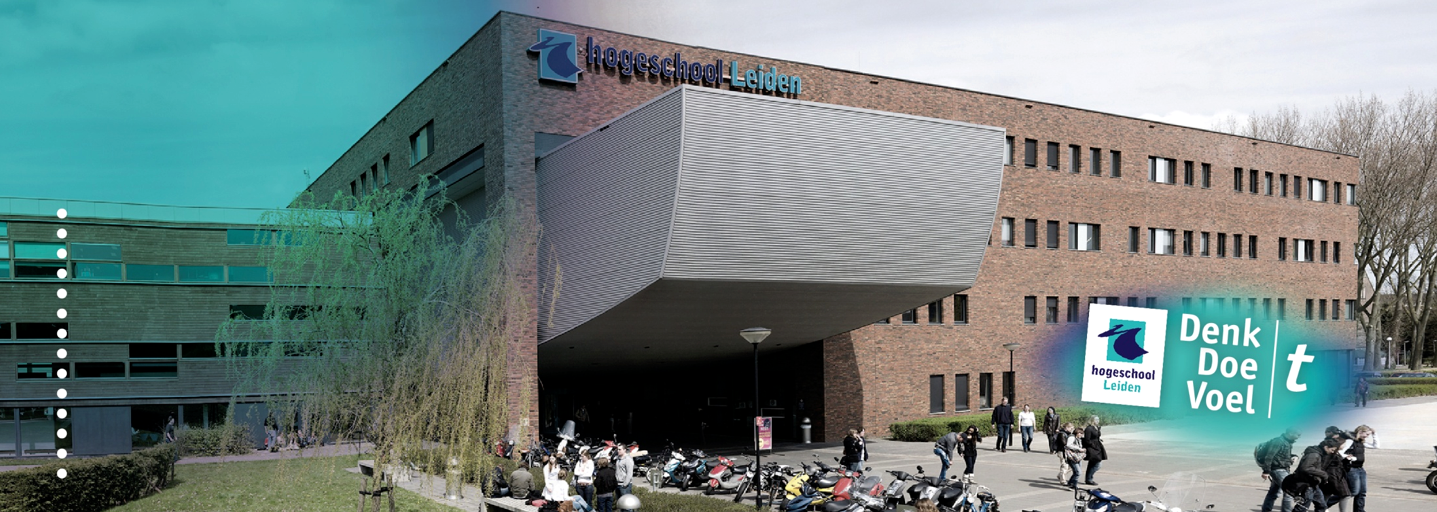 Toetsing van:Afstudeeronderzoek Sociaal Juridische DienstverleningEen tweede kans voor iedereenHogeschool Leiden				Opleiding HBO-Rechten/ SJDWillard de Wit – s1084441			A. Wolterink  en M. Janssen							03-06-2019							HerkansingSJD 4 						2019 Inhoudsopgave:Samenvatting:									Blz. 51. Inleiding:										Blz. 72. Probleemanalyse:								Blz. 82.1 	Wat is Herstelrecht?								Blz. 82.2 	Training ‘Kiezen voor Verandering’ PI Almelo				Blz. 92.3 	Aanleiding onderzoek							Blz. 93. Doelstelling:									Blz. 102.1 	Kennisdoel									Blz. 102.2 	Praktijkdoel									Blz. 114. Juridisch Kader									Blz. 113.2 Ontwikkeling Herstelrecht							Blz. 114.2 Training ‘Kiezen voor Verandering’ binnen het re-integratiebeleid:		Blz. 125. Maatschappelijk kader:							Blz. 155.1 Doel van de training								Blz. 155.2 Uitvoer training ‘Kiezen voor Verandering’ en Herstelgerichte detentie	Blz. 165.3 Deelnemers training Kiezen voor Verandering’				Blz. 175.4 Relevantie voor de samenleving						Blz. 185.5 Gevolgen voor licht verstandelijk beperkte gedetineerden			Blz. 186. Vraagstelling:									Blz. 206.1 	Hoofdvraag									Blz. 206.2 	Deelvragen									Blz. 207. Onderzoeksmethodiek:							Blz. 207.1 	Analyse van de gegevens							Blz. 207.2 	Deelvraag 1									Blz. 217.4 	Deelvraag 2									Blz. 217.3 	Kwaliteit deelvraag 2								Blz. 217.5 	Deelvraag 3									Blz. 22 Resultaten8a. Deelvraag 1a									Blz. 23 8a.1  Begeleiding van licht verstandelijk beperkte gedetineerden		Blz. 238a.2 Opbouw  van de training en deelnemers aan de training			Blz. 248a.3 Motivatie en participatie van de gedetineerden				Blz. 258a.4 Problematisch gedrag van de licht verstandelijke beperkte gedetineerde: Blz. 258a.5 Niveau van de training:							Blz. 268b. Deelvraag 1b									Blz. 268b.1 Begeleiding door de trainers							Blz. 268b.2  Opbouw en inhoud van de training en deelnemers aan de training	Blz. 278b.3 Niveau van de training:							Blz. 278b.4 Motivatie en Participatie van de gedetineerden				Blz. 288b.5 Overige knelpunten:								Blz. 288c Conclusie deelvraag 1a en b:						Blz. 299. Deelvraag 2									Blz. 31   9.1 Taalgebruik en communicatie							Blz. 319.2 Dynamische training								Blz. 329.3 Extra ondersteuning								Blz. 339.4 Training volgen over de omgang met LVB’ers					Blz. 339.4 Conclusie deelvraag 2:							Blz. 3410. Deelvraag 3									Blz. 3510.1: Communicatie met een licht verstandelijk beperkte			Blz. 3510.2 Opbouw en structuur van de training geschikt voor licht verstandelijk beperkte gedetineerden 									Blz. 3610.3 Motiveren van licht verstandelijk beperkten					Blz. 3710.4 Conclusie deelvraag 3:							Blz. 3811. Conclusie									Blz. 4012. Discussie									Blz 4212.1 interpretatie van de resultaten						Blz. 4212.2 Reflectie onderzoeksmethodiek						Blz. 4212.3 Beperkingen van dit onderzoek						Blz. 43	  12.4 Mogelijke vervolgonderzoeken   						Blz. 4413. Aanbeveling									Blz. 4514. Beschrijving interventie: 							Blz. 4714.1 Problemen van de LVB’er:							Blz. 4714.2 Interventies voor de omgang met LVB’ers:					Blz. 5015. Literatuurlijst:									Blz. 5416. Afkortingenlijst:								Blz. 56Bijlage 1: Plan van aanpak							Blz. 57Bijlage 2: Topiclijst trainers deelvraag 1					Blz. 75Bijlage 3: Topiclijst trainers deelvraag 2:					Blz. 76Bijlage 4: Topiclijst en vragenlijst gedetineerden met LVB deelvraag 2 Blz. 77Bijlage 5: Reactie op de proeve van wetgeving:				Blz. 87Samenvatting:In elke penitentiaire inrichting in Nederland wordt de training ‘Kiezen voor Verandering’ (KVV-training) aangeboden. Deze training heeft als doel om gedetineerden die twijfelen over het stoppen met criminaliteit te motiveren om dit te doen. Dit doen ze door de gedetineerde te laten nadenken over de voordelen en nadelen van criminaliteit en de gedetineerde de problematiek achter criminaliteit te laten inzien. Vervolgens wordt er naar het leven gekeken in het verleden, heden en toekomst. Hierop wordt gereflecteerd naar wat was, is en wat de gedetineerde nog kan worden. Uiteindelijk is het doel dat de gedetineerde een persoonlijk plan, het TRA-plan, opstelt met daarin doelen die de gedetineerde wil bereiken gedurende zijn detentie. Binnen PI Almelo wordt er ook stil gestaan bij het herstelgerichte detentie. Binnen herstelgerichte detentie staan er vier vormen van herstel centraal, namelijk; herstel van het zelf, herstel van het netwerk, herstel van de relatie tot het slachtoffer en herstel van de relatie met de maatschappij.Binnen PI Almelo zijn 40% van de gedetineerden licht verstandelijk beperkt (LVB). Hier worden problemen mee ervaren. LVB’ers hebben een laag sociaal aanpassingsvermogen en een IQ tussen de 55 en 80. Hierdoor hebben ze een trage informatieverwerking, een zwakke verbale kortetermijngeheugen en weten ze vaak niet hoe ze moeten reageren op situaties. Uit interviews met twee trainers van de KVV-training en vier gedetineerden met LVB is gebleken dat de trainers moeite hadden met het begeleiden van de LVB’ers door hun aangeleerd gedrag. Dit aangeleerd gedrag is vaak storend gedrag waarmee de LVB’er probeert te verbergen dat hij bepaalde situaties die tijdens de training ter sprake komen niet begrijpt of kan overzien. Voorbeelden van dit storende gedrag zijn agressief gedrag, machogedrag of onverschilligheid. Dit gedrag komt voort uit een laag zelfbeeld, dat is veroorzaakt door de vele faalgebeurtenissen die een LVB’er heeft meegemaakt. Doordat men tijdens de KVV-training veel moet reflecteren op het eigen leven, zit dit gedrag in de weg.De trainers passen zelf al interventies toe, op het gebied van taalgebruik, dynamiek van de training en motivatie. Alhoewel deze interventies overeenkwamen met de literatuur kwam er door onderzoek aan het licht dat het aantal gedetineerden die meedoen aan de training te groot was. Daarnaast zijn de trainers nog niet getraind op het gebied van interveniëren bij LVB’ers. Hierdoor ‘improviseren’ de trainers op dit moment in de begeleiding van gedetineerden met LVB. Daarom zal er een kleine gids worden geschreven, waarbij gebruik wordt gemaakt van erkende wetenschappelijke literatuur, zoals het onderzoek van het Landelijk Kenniscentrum LVB, waardoor de trainers handvatten krijgen om competent te reageren op gedetineerden met LVB.    Inleiding:Het verzoek voor de opdracht is geformuleerd door A. Talen, Het toegevoegd directielid van Centrum van Herstel en Re-integratie van de Penitentiaire inrichting van Almelo (PI Almelo). Zij heeft een verzoek ingediend bij de Stichting Restorative Justice Nederland (RJN) en Het lectoraat Licht Verstandelijke Beperking (LVB) en Jeugdcriminaliteit (het Lectoraat). Dit verzoek ging over de vraag hoe de methodiek van de training ‘Kiezen voor Verandering’ (KVV) toegankelijk kan worden gemaakt voor gedetineerden met een licht verstandelijk beperking (LVB). Via hen is dit onderzoek uiteindelijk door mij uitgevoerd. Met het Lectoraat en RJN is afgesproken dat PI Almelo zal fungeren als opdrachtgever. PI Almelo is een inrichting voor volwassen gedetineerde mannen. Binnen deze penitentiaire inrichting wordt er een training gegeven genaamd ‘Kiezen voor Verandering’. Hier doen gedetineerden aan mee die twijfelen over hun criminele gedrag. Op dit moment bestaat 40% van de gedetineerden uit mensen met een licht verstandelijke beperking (LVB). Dit percentage is bepaald doormiddel van het afnemen van de Screener voor intelligentie en licht verstandelijke beperking (SCIL). Op dit moment heeft de PI Almelo aangegeven problemen te hebben met deze groep gedetineerden. Er zijn namelijk nog geen geschreven interventies aanwezig en trainers weten niet hoe ze met deze doelgroep moeten omgaan. Binnen dit onderzoek zal antwoord worden gegeven hoe de training ‘Kiezen voor Verandering’ van PI Almelo toegankelijker kan worden gemaakt voor gedetineerden met een licht verstandelijke beperking.Binnen dit onderzoek is er samengewerkt met het Lectoraat en RJN. Het Lectoraat zal mij bij staan met advies rondom het onderwerp LVB. RJN zal mij helpen rondom het onderwerp herstelrecht en herstelgerichte detentie.Naar aanleiding van dit onderzoek is er een kleine gids geschreven waarin interventies zijn beschreven die als handvatten kunnen worden gebruikt tijdens de training. Deze kleine gids heeft als doel dat de training ‘Kiezen voor Verandering’ toegankelijker wordt voor gedetineerden met een licht verstandelijke beperking.  Probleemanalyse:2.1 Wat is Herstelrecht?Binnen het herstelrecht staan alle betrokkenen centraal van een strafrechtelijk delict, namelijk slachtoffers, daders en mensen die indirect betrokken zijn. De laatstgenoemden worden ‘de gemeenschap’ genoemd. Dit kan iedereen zijn die door de dader zijn gedupeerd, zoals de buurt, de woonomgeving of de samenleving in bredere zin. Het doel van het herstelrecht is voor het slachtoffer, de dader en de gemeenschap verschillend. Voor het slachtoffer is het doel om zijn positie binnen het proces te versterken en wraakgevoelens richting de dader verminderen. Het doel van de dader is te begrijpen wat zijn daad tot stand heeft gebracht, zich verantwoordelijk te voelen voor zijn daad en om zijn schuld te erkennen. Daarnaast kan er door zijn nieuwe kijk op zijn daad, recidive worden voorkomen.De gemeenschap kan steun geven en kan worden betrokken in dit proces. Hierdoor kan het vertrouwen in de dader worden hersteld.  Om dit voor elkaar te krijgen worden binnen het herstelrecht deze groepen mensen bij elkaar gebracht, hetzij door middel van een gesprek of door bijvoorbeeld briefcontact. Tijdens dit contact is het doel dat het veroorzaakte leed en de schade van het slachtoffer en eventueel van de gemeenschap worden hersteld. Al deze vormen van contact worden ‘slachtoffer-dader gesprekken’ genoemd. De definitie van herstelrecht die wordt gebruikt binnen dit onderzoek is: ‘Het in staat stellen van het slachtoffer en de verdachte of de veroordeelde, indien zij er vrijwillig mee instemmen, actief deel te nemen aan een proces dat gericht is op het oplossen van de gevolgen van het strafbare feit, met de hulp van een onpartijdige derde’.De rechter neemt het slachtoffer-dader gesprek mee in het vonnis. Eventueel kan dit leiden tot strafverlaging. Het herstelrecht wordt ook gebruikt tijdens detentie. In dit verband wordt het ‘herstelgericht werken’ of ‘herstelgerichte detentie’ genoemd. Herstelgerichte detentie is gericht op vier vormen van herstel; namelijk zelfherstel van de dader/gedetineerde, herstel van het netwerk van de gedetineerde, herstel richting slachtoffer en herstel binnen de maatschappij.Herstelgerichte detentie concentreert zich op de gedetineerde. De gedetineerde voelt zich vaak zelf slachtoffer. Veel gedetineerden hebben crimineel gedrag gepleegd voor geld voor familie of omdat ‘vrienden’ dit vroegen. Hierdoor geven ze vaak de schuld aan anderen, bijvoorbeeld aan de maatschappij of aan foute vrienden. Door de gedetineerde bewust te maken van zijn daad en de schade die deze teweeg heeft gebracht bij het slachtoffer, kan de gedetineerde een verantwoordelijkheidsgevoel ontwikkelen.2.2 Training ‘Kiezen voor Verandering’ PI AlmeloIn penitentiaire inrichtingen door heel Nederland wordt de training ‘Kiezen voor verandering’ gegeven. Deze training wordt ook gegeven in de penitentiaire inrichting in Almelo. De penitentiaire inrichting in Almelo is voor volwassen gedetineerden. De training ‘Kiezen voor Verandering’ heeft als doel om recidive te verminderen. Dit wordt gedaan in zes trainingen van elk twee uur. Tijdens deze trainingen worden bijvoorbeeld de voor en nadelen van criminaliteit bevraagd. Daarnaast wordt, doormiddel van discussies, spellen en gesprekken, gereflecteerd op het verleden en het heden van de gedetineerden. Ten slotte wordt er gekeken naar de toekomst. Wat zijn de doelen van de gedetineerde en hoe kan hij dit bereiken. In het theoretisch kader zal hier meer aandacht aan worden besteed. Op dit moment zijn er nog geen cijfers bekend van de gevolgen van de training ‘Kiezen voor Verandering’ voor het aantal recidivisten. Dit komt doordat de training ‘Kiezen voor Verandering’ slechts een start is van de re-integratie binnen detentie. Het is daarom moeilijk om te concluderen dat veranderingen binnen de recidivecijfers te danken of te wijten zijn aan deze training. Wel is er onderzoek gedaan naar de ervaringen van deelnemers binnen de training ‘Kiezen voor Verandering’ door het Wetenschappelijk Onderzoek- en Documentatiecentrum. Hieruit blijkt dat de KVV-training positief wordt ervaren. Drie kwart van de deelnemers geeft aan zeer positief te zijn over de training. Daarnaast geeft 41% van de deelnemers aan te zijn veranderd door de training. 2.3 Aanleiding onderzoekIn 2010 kwam er aan het licht dat er in gevangenissen veel mensen zijn met een lichte verstandelijke beperking. In de Penitentiaire inrichting van Almelo (PI Almelo) is bij 40% van de volwassen gevangenen een lichte verstandelijke beperking geconstateerd of een andere niet-zichtbare beperking. Licht verstandelijk beperkten zijn mensen met een beperkt sociaal aanpassingsvermogen. Dit houdt in dat de persoon tekort komt in het aanpassingsgedrag dat mag worden verwacht voor iemand van zijn leeftijd en zijn cultuur. De persoon heeft beperkte competenties op gebieden conceptuele vaardigheden, Sociale vaardigheden, praktische vaardigheden. Daarnaast ligt het IQ van deze personen tussen de 55 en de 85.Op dit moment heeft de PI Almelo nog geen geschreven methodes hoe om te gaan met gedetineerden met een licht verstandelijke beperking. Wel merken de trainers van de training ‘Kiezen voor Verandering’ knelpunten op met deze groep. De trainers merken dat de licht verstandelijk beperkten niet altijd aan het woord komen tijdens de groepsbijeenkomsten, of zich verschuilen achter hun machogedrag door veel te schreeuwen maar zichzelf niet ‘te laten zien’. Daarnaast hebben veel licht verstandelijk beperkten zichzelf sociaal geaccepteerd gedrag aangeleerd, terwijl ze in werkelijkheid niet begrijpen wat er aan de hand is. Hierdoor zijn ze moeilijk te helpen en staan ze vaak bekend als zorgmijders. De angst bestaat dat hierdoor de training niet dezelfde waarde zal hebben die het heeft voor andere gedetineerden. Er is behoefte aan methodes en interventies om met deze doelgroep om te gaan en ze te kunnen bereiken. De vragen die zijn onderzocht zijn als volgt: wat zijn de knelpunten voor licht verstandelijk beperkten bij de training ‘Kiezen voor Verandering’. Vervolgens wordt er onderzocht hoe de training ook voor mensen met een licht verstandelijke beperking toegankelijker kan worden. Onder toegankelijkheid wordt verstaan: het voor gedetineerden met een lichte verstandelijke beperking ook mogelijk maken de doelen te bereiken die andere gedetineerden ook kunnen bereiken.  Doelstelling:3.1 KennisdoelDit onderzoek heeft als doel om de training ‘Kiezen voor Verandering’, binnen de PI Almelo, toegankelijker te maken voor gedetineerden met een lichte verstandelijke beperking. Om dit doel te bereiken zijn eerst de knelpunten in kaart gebracht die de trainers ervaren in de omgang met gedetineerden met een licht verstandelijke beperking. Daarnaast zijn de gedetineerden gevraagd naar hun ervaringen met de KVV-training.  Vervolgens is er onderzocht hoe de trainers op dit moment omgaan met gedetineerden met een licht verstandelijke beperking. Hiervoor zal er moeten worden onderzocht hoe de training wordt uitgevoerd en welke interventies de trainers toepassen.Ten slotte is er onderzocht welke methodes en interventies er bekend zijn op het gebied van het geven van trainingen en het motiveren van licht verstandelijk beperkte gedetineerden. De antwoorden op de vragen worden gezocht door middel van interviews en literatuuronderzoek.3.2 PraktijkdoelDit onderzoek heeft uiteindelijk tot doel een bijdrage te leveren aan het ontwikkelen van een kleine gids, waarin interventies staan beschreven die bijdragen aan het toegankelijker maken van de training ´Kiezen voor Verandering´ voor mensen met een lichte verstandelijke beperking. Hierdoor krijgt de trainer meer handvatten om de gedetineerden met een licht verstandelijke beperking te begeleiden zodat de doelstellingen van de training ‘Kiezen voor Verandering’ ook voor deze groep haalbaar worden. Juridisch Kader:4.1 Ontwikkeling HerstelrechtIn de laatste jaren is er binnen het strafproces steeds meer aandacht voor het slachtoffer. In 2009 heeft de regering het slachtoffer rechten gegeven in het strafproces door middel van de Wet Versterking Positie Slachtoffer. Zo heeft het slachtoffer het spreekrecht gekregen, waarmee slachtoffers een verklaring kunnen afleggen over de gevolgen van het misdrijf. Ook krijgt het slachtoffer het recht op informatie over het proces en over verlof of vrijlating van de dader en recht op schadevergoeding van geleden schade.Dit was een eerste stap om slachtoffers meer aandacht te geven tijdens het strafproces. Uiteindelijk is er een wijziging geweest van het Wetboek van Strafverordening, ingaande op 1 januari 2012. In artikel 51h Wetboek van Strafvordering staat dat het Openbaar Ministerie bevordert dat de politie in een zo vroeg mogelijk stadium het slachtoffer en de verdachte mededeling doet van de mogelijkheden tot bemiddeling. Mocht de bemiddeling tot een overeenkomst leiden dan zal dit meegenomen worden door de rechter. Door deze wetswijziging zijn slachtoffer-dader gesprekken geïmplementeerd in de wet. Uit Brits onderzoek blijkt dat integratie van herstelrecht in strafrechtelijke procedures de doorlooptijd bevordert en leidt tot gemiddeld 27% minder recidive (in termen van veroordelingen en gemeten over een periode van 2 jaar). Er zijn nog geen cijfers bekend van herstelrecht binnen Nederland, aangezien het herstelrecht in Nederland nog niet volledig is geïntegreerd.Het huidige kabinet is mede daarom bezig om het herstelrecht helderder in de wet door te voeren. In de bijlage zal een brief van de Minister voor Rechtsbescherming worden opgenomen over het laatste nieuws van het implementeren van herstelrecht binnen de wet. 4.2 Training ‘Kiezen voor Verandering’ binnen het re-integratiebeleid:De training ‘Kiezen voor Verandering’ is deel van het re-integratiebeleid. Het Ministerie van Justitie en Veiligheid en de Vereniging van Nederlandse Gemeenten hebben op 10 december 2014 afspraken gemaakt op het gebied van re-integratie van (ex-)gedetineerden. Deze afspraken zijn vastgelegd in het convenant re-integratie (ex-)gedetineerden. Zie ook de officiële bekendmaking in de Staatscourant.  In het convenant staat dat het re-integratiebeleid zich richt op vijf basisvoorwaarden, ook wel vijf leefgebieden genoemd, namelijk werk en inkomen, zorg, identiteitsbewijs, schuldhulpverlening (schulden) en wonen (huisvesting). Dit zal kort worden toegelicht:In de eerste plaats is het van belang om te weten dat de gedetineerde zelf primair verantwoordelijk blijft voor bovengenoemde leefgebieden. Het Gevangeniswezen en de gemeenten steunen de gedetineerde in het verkrijgen van deze leefgebieden.  Bij werk en inkomen wordt de gedetineerde gesteund in het zoeken van werk. Het Gevangeniswezen biedt opleidingen en arbeidsvaardighedentrainingen aan. Mocht de gedetineerde een uitkering hebben, dan wordt deze met steun van het Gevangeniswezen, stopgezet. Als de gedetineerde al over inkomen uit arbeid beschikt voor detentie, dan moet de gedetineerde vragen of hij na zijn detentieperiode zijn dienstverband zou mogen hervatten. Mocht de gedetineerde aan het eind van zijn detentieperiode nog geen baan hebben gevonden, dan kan er een uitkering worden aangevraagd volgens de Participatiewet of indien de gedetineerde recht heeft op een andere uitkering bij het UWV of SVB. Hierin wordt de gedetineerde geholpen door zowel het Gevangeniswezen als de gemeente waarin de gedetineerde staat ingeschreven.Daarnaast ondersteunt het Gevangeniswezen de gedetineerde bij het opschorten van zijn zorgverzekering. Binnen detentie wordt de zorg namelijk ingekocht door de Directie Forensische Zorg. Daarnaast is het Gevangeniswezen verantwoordelijk voor de noodzakelijke zorg voor de gedetineerde. Dit doen ze door de gedetineerde bij binnenkomst binnen detentie te screenen op zorgvragen. Na detentie wordt deze zorg gecontinueerd door middel van gemeentelijke zorgvoorzieningen, waar de ex-gedetineerde beroep op kan doen.Volgens de Wet op de uitgebreide identificatieplicht moeten alle burgers (dus ook gedetineerden) beschikken over een geldig identiteitsbewijs. Het Gevangeniswezen screent iedere gedetineerde of deze in bezit is van een geldig identiteitsbewijs. Indien dit niet het geval is, helpt het Gevangeniswezen bij de aanvraag ervan. De gemeente probeert dan voor vrijlating, de gedetineerde een geldig identiteitsbewijs te verstrekken.Ook wordt de gedetineerde gescreend op schulden door het Gevangeniswezen. Als de gedetineerde schulden heeft, wordt dit doorgegeven aan de gemeente. Vervolgens wordt de gedetineerde voorgelicht over schulden en wordt de schuldenproblematiek in kaart gebracht. Ten slotte wordt de gedetineerde door het Gevangeniswezen geholpen bij het aanvragen van schuldhulpverlening. Het schuldhulpverleningsproces kan nog niet worden gestart tijdens de intramurale detentie. De aanvraag wordt al wel door de gemeente beoordeeld of de gedetineerde in aanmerking komt voor schuldhulpverlening. Daarnaast kan er worden gekeken welke mogelijkheden er tijdens detentie zijn om de schuldproblematiek op te lossen.Naast werk en inkomen, zorg, geldige identiteitsbewijs en schulden, wordt de gedetineerde ook gescreend op huisvesting. Mocht de gedetineerde huisvesting hebben, dan wordt er gekeken of de gedetineerde weer terug kan naar het huis na zijn detentie. Mocht dit niet het geval zijn dan wordt de gedetineerde geholpen bij inschrijven als woningzoekende in de gemeente waar de gedetineerde staat ingeschreven. Ook de gemeenten spannen zich in om tijdig woonruimte te vinden voor de gedetineerde. Dit kan een woonadres zijn of desnoods een briefadres. Mocht de gedetineerde zich ergens anders willen vestigen dan in de gemeente waar hij staat ingeschreven, dan spannen de betrokken gemeenten zich in om dit voor elkaar te krijgen. Na de screening wordt er een concept Detentie- en Re-integratieplan (D&R-plan) geschreven. Dit document wordt als volgt beschreven:‘Het D&R-plan vormt de basis voor de invulling van de detentie…  D&R-plan is een plan waarin invulling wordt gegeven aan de onderdelen zorg, veiligheid en re-integratie. Het werken aan de re-integratie wordt afgestemd met betrokken maatschappelijke partners, zoals de reclassering. In dit D&R-plan staan niet alleen de nazorg hulpvragen, maar is ook informatie over motiverende onderdelen, terugkeeractiviteiten, onderwijs, arbeid, zorg en gedragsinterventies opgenomen.’ Hier komt de Training ‘Kiezen voor Verandering’ om de hoek kijken. . De training ‘Kiezen voor Verandering’ is de eerste training die de gedetineerde volgt en wordt er al een plan gemaakt wat de gedetineerde gaat doen tijdens zijn detentieperiode. Binnen de detentie worden er terugkeeractiviteiten aangeboden. Dit kan re-integratie- en resocialisatieactiviteiten inhouden. Binnen de training ‘Kiezen voor Verandering’ wordt er gekeken of de gedetineerde wil meedoen aan terugkeeractiviteiten die hem vaardigheden aanleert op gebieden waar men moeite mee heeft, bijvoorbeeld de Cognitieve Vaardigheidstraining indien de gedetineerde een agressieprobleem heeft. Aan het eind van de training ´Kiezen voor Verandering´ wordt er gewerkt aan een persoonlijk plan waarin de gedetineerde beschrijft waaraan hij nog wil werken en aan welke terugkeeractiviteiten hij wil deelnemen. Dit plan heet het TRA-plan. Dit plan wordt opgenomen binnen het D&R-plan5. Maatschappelijk kader:5.1 Doel van de trainingDe training ‘Kiezen voor Verandering’ heeft naast recidive vermindering, het doel om de gedetineerde voor te bereiden op het leven buiten detentie, zonder criminaliteit. Dit doen ze door de gedetineerden in zes trainingen van twee uur te laten kijken naar de doelen van criminaliteit, hun eigen leven en hoe ze in de toekomst hun leven willen vormgeven zonder criminaliteit. Ten slotte wordt het TRA-plan geschreven. De training is gebaseerd op het boek ‘Stoppen met Criminaliteit’ van Nelissen en Schreurs. In dit boek wordt verondersteld dat de motivatie om te stoppen met criminaliteit in grote mate voortkomt uit de persoonlijke betekenis van criminaliteit of conventionaliteit. Deze persoonlijke betekenis beïnvloedt in grote mate de uitkomst of een persoon crimineel of conventioneel gedrag vertoont. De training Kiezen voor Verandering heeft zich gericht op specifieke theorieën en werkzame mechanismen om te verklaren hoe criminele motivatie ontstaat en hoe deze motivatie verandert gedurende de criminele carrière. Om bovenstaande theorieën en mechanismen te verwerken tot trainingsmethodiek is het proces van gedragsverandering opgesplitst in drie fasen. Deze fasen zijn: Fase 1: Initiatie van verandering, Fase 2: Implementatie van verandering en aanleren van vaardigheden, Fase 3: Volhouden van verandering en toepassing van vaardigheden. Tijdens fase één, initiatie van verandering, wordt er gekeken naar de voordelen en nadelen van het criminele leven en wordt er gereflecteerd op het verleden en het heden. Het beoogde doel hiervan is om de persoonlijke betekenis van criminaliteit te veranderen om uiteindelijk de problematiek van criminaliteit in te zien. Mocht de gedetineerde inzien dat verandering nodig is, dan wordt er gekeken naar veranderdoelen. Deze doelen worden vervolgens opgenomen in een plan van aanpak. Daarnaast wordt er gekeken of er obstakels/hindernissen zijn, die de gedetineerde in weg staan om zijn doelen te bereiken of juist krachten die het bereiken van die doelen bevorderen. Deze worden geïnventariseerd. Fase één wordt uitgevoerd gedurende de training ‘Kiezen voor Verandering’. Fase twee en drie worden na de training uitgevoerd. Binnen detentie wordt er verschillende trainingen aangeboden om gedragsinterventies en vaardigheden aan te leren. De mentor en casemanager, die het TRA-plan toegestuurd krijgen, houden in de gaten of de gedetineerde daadwerkelijk bezig is om deze doelen te behalen. Het wordt tevens digitaal verwerkt in zijn Detentie en Re-integratie rapportage.5.2 Uitvoer training ‘Kiezen voor Verandering’ en Herstelgerichte detentieDe training ‘Kiezen voor Verandering’ bestaat uit zes bijeenkomsten van ieder twee uur. Iedere training heeft een titel met een aantal onderwerpen die behandeld worden. In de onderstaande tabel ziet u hoe de training ‘Kiezen voor Verandering’ is vormgegeven en welke onderwerpen er per training wordt besproken. Penitentiaire inrichting Almelo volgt dit schema, maar heeft echter bijeenkomst vier en vijf licht aangepast:Tijdens de vierde training wordt er ook gesproken over de vier vormen van herstel. Hierin komt de herstelgerichte detentie terug.De vijfde training wordt binnen PI Almelo niet meer aangeboden als groepstraining, maar als individuele training. Hiervoor is gekozen omdat men in een één op één gesprek persoonlijker op zaken kan ingaan  en meer verdieping kan verkrijgen daar de gedetineerden in een groep meer “macho” gedrag vertoont dan als men er individueel mee aan het werk gaat. De gedetineerde durft vrijer te spreken over zijn toekomstperspectief. Daarnaast kan men meer maatwerk leveren omdat iedere gedetineerde anders is. De onderwerpen van training vijf zijn hetzelfde gebleven. 5.3 Deelnemers training Kiezen voor Verandering’De training ‘Kiezen voor verandering’ is een vrijwillige training voor gedetineerden. In de Penitentiaire inrichting Almelo zijn ook de gedetineerden van het Huis van Bewaring welkom.De reden dat gedetineerden willen meedoen, is dat dit positieve gevolgen heeft voor het Basis- en Plusprogramma, dat wordt gehanteerd in detentie. Om mee te mogen doen aan het Basisprogramma of aan het Plusprogramma wordt het stoplichtmodel gehanteerd als meetinstrument. Het stoplichtmodel is een model om aan te geven of een gedetineerde gewenst gedrag vertoont gedurende zijn detentie. Dit kan groen (gedetineerde vertoont gewenst gedrag), oranje (gedetineerde vertoont gedrag dat verbetering nodig heeft) of rood  zijn (ongewenst gedrag). De kleur van je gedrag bepaalt of je het Plusprogramma of het Basisprogramma mag volgen. Binnen het Plusprogramma geniet de gedetineerde van meer voordelen, zoals; meer vrijheden, mogen meedoen aan bepaalde activiteiten of gedragsinterventies. Meedoen aan de training ‘Kiezen voor Verandering’, draagt bij aan groen gedrag.Sommige gedetineerden kunnen niet meedoen aan de training. Dit kunnen personen zijn die vanwege psychische of fysieke problematiek niet capabel zijn om de training te volgen. Voor hen wordt, indien mogelijk, de training op een andere manier aangeboden. Zedendelinquenten worden vaak geweigerd om met de training mee te doen, omdat het bespreken van het delict tot problemen kan leiden in de groep. Daarnaast worden  levenslang veroordeelden geweigerd. De training heeft voor hen geen zin omdat zij niet op korte termijn terugkeren in de maatschappij. Gedetineerden met een tbs-maatregel kunnen ook niet aan de training deelnemen, aangezien ze na detentie naar de tbs-kliniek gaan. De training wordt ook niet aangeboden aan gedetineerden die uit het land worden gezet.  Ten slotte worden ook gedetineerden die de Nederlandse taal niet beheersen geweigerd. Beheersing van de Nederlandse taal is essentieel om de training te volgen.5.4 Relevantie voor de samenlevingDe training ‘Kiezen voor Verandering’ is een belangrijke training om gedetineerden binnen detentie te motiveren om te participeren aan terugkeeractiviteiten. Daarnaast wordt er binnen de Penitentiaire inrichting van Almelo ook aandacht besteed aan de vier vormen van herstel, zoals besproken in de probleemanalyse. Door het beeld te veranderen van de gedetineerde op criminaliteit, kunnen er nieuwe plannen en perspectieven ontstaan. Door de gedetineerde te laten ontdekken wat zijn daad heeft gedaan met het slachtoffer, zichzelf, zijn netwerk of de maatschappij, kunnen deze relaties worden hersteld. Zo kan er een plan worden opgesteld om vaardigheden te leren en gedragsinterventies toe te passen, die nodig zijn om een soepele terugkeer naar de samenleving te bewerkstelligen. Ook wordt er door de PI Almelo de mogelijkheid gegeven om in gesprek te gaan met het slachtoffer. Hierbij heeft het slachtoffer de kans om zijn kant van het verhaal te vertellen. De gedetineerde krijgt de mogelijkheid om schuld te erkennen. Een voorwaarde is uiteraard, dat het slachtoffer hieraan wil meewerken.Ten slotte helpt het ook om de gedetineerde te empoweren. De gedetineerde heeft gedurende zijn detentie geen zeggenschap over zijn eigen leven. Een gedetineerde heeft een vast dagprogramma dat hij moet doorlopen. De overige tijd brengt de gedetineerde door op cel. Door de tijd binnen detentie te benutten met terugkeeractiviteiten die de re-integratie bevorderen, wordt het zelfvertrouwen en zelfredzaamheid vergroot. 5.5 Gevolgen voor licht verstandelijk beperkte gedetineerdenDoordat licht verstandelijk beperkte gedetineerden de training of een gedeelte van de training niet begrijpen, worden de voordelen, zoals hierboven benoemd, (gedeeltelijk) niet bereikt. De gedetineerde met een licht verstandelijke beperking komt terug in de maatschappij zonder handvatten om een ordentelijk leven te leiden.  Het herstel van de relaties met het slachtoffer, het netwerk van de gedetineerde en de maatschappij als geheel wordt bemoeilijkt. Dit terwijl mensen met een licht verstandelijke beperking afhankelijk zijn van ondersteuning en een goed netwerk. Dit alles verhoogt de kans op recidive.Door de training toegankelijk te maken voor gedetineerden met een licht verstandelijke beperking krijgt ook deze groep een tweede kans. 6. Vraagstelling:6.1 Hoofdvraag:Hoe kan de huidige training ‘Kiezen voor Verandering’ van de penitentiaire inrichting Almelo toegankelijker worden gemaakt voor licht verstandelijk beperkte gevangenen, om de doelstellingen van het herstelrecht te kunnen realiseren?6.2 Deelvragen:Welke knelpunten op het gebied van toegankelijkheid van de training ‘Kiezen voor Verandering’, worden nu ondervonden door de trainers waardoor doelen niet bereikt worden?b. Welke knelpunten op het gebied van toegankelijkheid van de training ‘Kiezen voor Verandering’ bij gedetineerden met een licht verstandelijke beperking, worden nu ondervonden door de gedetineerden met een licht verstandelijke beperking waardoor doelen niet bereikt worden?Welke methodes worden er nu gebruikt door de trainers van de training ‘Kiezen voor Verandering’ om de training toegankelijker te maken voor gedetineerden met een licht verstandelijke beperking?Welke handvatten geeft de literatuur voor het geven van een training om de toegankelijkheid voor mensen met een licht verstandelijke beperking te verbeteren?7. Onderzoeksmethodiek:7.1 Analyse van de gegevens:Binnen dit onderzoek is er gebruik gemaakt van kwalitatieve onderzoeksmethodes. Door middel van dossieronderzoek en semigestructureerde interviews is er een antwoord verkregen op de deelvragen. De semigestructureerde interviews zijn voorbereid door middel van topiclijsten, die gebruikt zijn als houvast gedurende het interview. Bij wie er een interview is afgenomen zal per deelvraag worden besproken. De interviews zijn afgenomen in een afgesloten ruimte en zijn opgenomen. Vervolgens zijn de interviews in transcript uitgewerkt. Ter bescherming van de persoonsgegevens van de respondenten zijn de interviews anoniem afgenomen.De interviews zijn nadat ze afgenomen en getranscribeerd zijn, voorzien van labels. De labels hangen samen met de centrale onderzoeksbegrippen en  hangen af van de onderzoeksresultaten. Aan de hand van deze labels is de vergaarde informatie gerangschikt en uiteindelijk is de relevante informatie gebruikt in de resultaten. Er wordt bij iedere deelvraag apart aangegeven op welke wijze de gegevens zijn verzameld.7.2 Deelvraag 1:De eerste deelvraag is beantwoord door middel van zes semigestructureerde interviews. Deze interviews zijn afgenomen bij twee de trainers van de training ‘Kiezen voor Verandering’ en vier licht verstandelijk beperkte gedetineerden.  De interviews met licht verstandelijk beperkten zijn anders dan de interviews met de trainers, aangezien beiden andere rollen hebben tijdens de trainingen en er rekening moet worden gehouden met het denkniveau van de gedetineerden met een licht verstandelijk beperking. Zo zijn de vragen die werden gesteld aan licht verstandelijk beperkten van een begrijpelijk niveau voor hen. H. Kaal, van het lectoraat van licht verstandelijke beperking (LVB) heeft mij hierbij geadviseerd. De uitkomsten uit deze interviews zijn van gelijke waarden als de interviews met de trainers, omdat dit onderzoek uiteindelijk voor de gevangenen met LVB is. De gedetineerden die zijn geïnterviewd zijn geselecteerd door PI Almelo. Zij hebben rekening gehouden met de bereidheid en mogelijkheid van de gedetineerden. Met mogelijkheid wordt bedoeld of de gedetineerde wel in staat is om dit interview te doen. In de Penitentiaire inrichting zijn mobiele telefoons verboden, daarom zijn de interviews opgenomen met een voicerecorder. De interviews met de trainers zijn telefonisch afgenomen en opgenomen doormiddel van een speaker. De reden dat de trainers zijn geïnterviewd is vanwege het perspectief op de training dat verschillend is van de gedetineerden die zijn geïnterviewd. Hierdoor is hun kijk erg belangrijk. De twee trainers gaven, doordat ze aan de andere kant staan van de training, andere knelpunten dan de gedetineerden. 7.3 Deelvraag 2:De tweede deelvraag is beantwoord door middel van twee semigestructureerde interviews.  Door vragen te stellen is er een beeld verkregen over hoe op dit moment de trainingen worden gegeven en hoe er wordt omgegaan met het gedrag en met de intelligentie van licht verstandelijk beperkten. Voor deze deelvraag zijn de twee trainers van de training ‘Kiezen voor Verandering’ geïnterviewd. Zij hebben de meeste ervaringen met de trainingen en weten precies wat wel en wat niet werkt. Eén van de geïnterviewden is coördinator Herstel en Re-integratie en tevens trainer van ‘Kiezen voor Verandering’ binnen PI Almelo. De tweede geïnterviewde is ook trainer van ‘Kiezen voor Verandering’. Dezen zijn tevens de twee trainers die zijn geïnterviewd voor deelvraag 1.7.4 Kwaliteit deelvraag 2:Door de ervaring van de twee trainers kan ervan uit worden gegaan dat de informatie die wordt gegeven betrouwbaar is. Met deze informatie is er onderzocht welke interventies in de praktijk worden gebruikt in de omgang met licht verstandelijk beperkte gedetineerden. Op die manier is er geprobeerd een beter beeld te krijgen van de training. 7.5 Deelvraag 3:Bij deelvraag 3  is er gebruik gemaakt van literatuuronderzoek.Binnen de literatuur is er gezocht naar interventies die wetenschappelijk zijn erkend en toepasbaar zijn binnen de training ‘Kiezen voor Verandering’. Hierbij is er bekeken of de literatuur vaak terugkomt in zoekresultaten en of dit onderzoek door andere trainingen en professionals ook wordt gebruikt.  Resultaten8 a. Welke knelpunten op het gebied van toegankelijkheid van de training ‘Kiezen voor Verandering’, worden nu ondervonden door de trainers waardoor doelen niet bereikt worden?Op de vraag welke knelpunten de trainers ondervonden bij de training ‘Kiezen voor Verandering’ met licht verstandelijk beperkte gedetineerden, kwamen er problemen op de volgende gebieden naar voren: op het gebied van begeleiding, opbouw, deelnemers, motivatie, participatie, gedrag en niveau van de training.8a.1  Begeleiding van licht verstandelijk beperkte gedetineerden:Een licht verstandelijke beperking brengt veel problematiek mee binnen de begeleiding voor de training. Zo gaven beide trainers aan dat ze moeite hadden met de houding van de licht verstandelijk beperkten. Beide trainers zagen dit als een vorm van zelf beschermend gedrag. ‘Ik denk dat LVB’ers als copingsgedrag of manier om ermee om te gaan, zichzelf heel veel trucjes aangeleerd hebben. Eentje daarvan is een bepaalde onverschilligheid tentoonspreiden.  Of ze hebben veel ingestudeerde antwoorden, zeg maar. Vaak zitten ze ook al in een bepaald begeleidingstraject en hebben ze dingen aangeleerd. En op een bepaald moment valt je op dat je wel vaak dezelfde antwoorden krijgt. Dus dat zijn wel trucjes die ze aanleren.Volgens de trainers komt bovenstaand gedrag voort uit een onvermogen. De ‘draaglast’ moet in balans zijn met de ‘draagkracht’ van de gedetineerde met een licht verstandelijke beperking. Als de gedetineerde namelijk niet begrijpt wat er wordt besproken, neemt hij een bepaalde houding aan om zichzelf te beschermen. Deze houding komt vaak niet zo goed over bij een ander. Voorbeelden van zelf beschermend gedrag zijn; onverschilligheid, agressie, ingestudeerde antwoorden geven of verlegenheid. De trainers proberen door dat ‘pantser’ heen te dringen om de problematiek van de gedetineerde met een licht verstandelijk beperking in beeld te krijgen. Dit kost veel moeite.Naast problemen met het zelf beschermend gedrag zijn er ook problemen met de hoeveelheid ondersteuning die een gedetineerde met een licht verstandelijke beperking nodig heeft. Beide trainers gaven aan dat een gedetineerde met een licht verstandelijke beperking moeite heeft met het zich aanmelden voor een training of een cursus. Voor een training moet je een formulier of briefje invullen en dit inleveren bij het loket van het re-integratie centrum. Alhoewel dit niet heel moeilijk lijkt, kan dit lastig zijn voor gedetineerden met een licht verstandelijke beperking. Zo blijkt uit een gesprek met één van de trainers. De trainer vertelde dat een gedetineerde met LVB had aangegeven mee te willen doen aan een andere training, die werd aangeboden door PI Almelo. Samen hebben ze het aanmeldingsbriefje ingevuld en vervolgens is de gedetineerde naar het re-integratiecentrum gegaan. Toen hij aankwam bij het re-integratiecentrum was hij vergeten aan welke training hij mee wilde doen. Uiteindelijk wist hij wel dat een medewerker van de training ‘Kiezen voor Verandering’ hem gestuurd had.Uit dit voorbeeld blijkt dat een gedetineerde soms niet in staat is om zich, na de training ‘Kiezen voor Verandering’, zonder begeleiding op te geven voor een andere training. Zonder ondersteuning van een trainer, een mentor, een casemanager of een andere penitentiaire medewerker lukt dit de gedetineerde niet. Vanwege het personeelstekort is daar niet altijd tijd voor.  Overigens speelt dit probleem minder bij het opgeven voor de training ‘Kiezen voor Verandering’ omdat alle gedetineerden persoonlijk worden benaderd met de vraag of ze mee willen doen met deze training. Dit is niet het geval bij andere trainingen. 8a.2 Opbouw  van de training en deelnemers aan de training:Binnen dit onderzoek is er ook gelet op de opbouw van de training. Aan de trainers is gevraagd welke ervaringen ze hebben met de groepstraining en de individuele training. Zoals in het maatschappelijk kader is vermeld, is de opbouw en de structuur van de training al aangepast. Hierdoor zijn er slechts weinig knelpunten gevonden op dit gebied. In de volgende deelvraag zal hierop verder worden ingegaan. Op het gebied van deelnemers heersen er gemengde gevoelens bij de trainers. Beide trainers gaven namelijk aan dat de groep zeer divers is. Eén van de trainers noemde bijvoorbeeld de verschillen per deelnemer in cultuur, motivatie, verschillende vormen van problematiek, niveau van intelligentie en van welke afdeling ze komen. Eén van de trainers geeft aan dat het soms lastig kan zijn om ‘aansluiting’ in de groep te vinden. Met aansluiting bedoelt ze dat men open durft te zijn naar elkaar en dat er respect is voor elkaar. Daarnaast maakt de verscheidenheid van de groep het ook lastig om voor ieder individu een persoonlijk plan te maken dat aansluit bij de problemen van de gedetineerde. Door de verscheidenheid is het mogelijk dat een licht verstandelijk beperkte gedetineerde in de groep wordt overschaduwd en daarom minder van zich laat horen. Desalniettemin is de training bedoeld voor iedere gedetineerde die aangeeft te willen deelnemen aan de training. Niemand zal dus geweigerd worden.     8a.3  Motivatie en participatie van de gedetineerden:Op het gebied van motivatie en participatie zagen beide trainers dat gedetineerden met een licht verstandelijke beperking niet zozeer ongemotiveerd waren. Zij omschreven deze gedetineerden liever als ‘niet-kunners’. Hiermee bedoelen ze dat de licht verstandelijk beperkte gedetineerden wel willen meewerken, maar het niet altijd kunnen. Doordat de trainers weten dat dit het geval is, kunnen ze ondersteuning bieden. Hun zorg is echter dat dit na detentie niet meer kan, omdat de LVB’er niet altijd een netwerk heeft die ondersteuning kan of wil bieden bij dagelijkse bezigheden. Wat ze wel zien is dat sommige gedetineerden met een licht verstandelijke beperking de motivatie verliezen. Hiervoor geven de twee trainers een verschillende reden.  Zo geeft de ene trainer aan dat dit komt doordat gedetineerden zo lang moeten wachten op een vervolgtraining, dat zij vergeten waarom ze de training wilden doen. Ze raken de motivatie dus kwijt, omdat ze vergeten waardoor ze werden gemotiveerd.De andere trainer geeft aan dat het wellicht door moedeloosheid komt. De licht verstandelijk beperkte gedetineerde kan, doordat hij al veel tegenslagen heeft meegemaakt, de hoop op ‘verandering’ verliezen. Dit gegeven maakt het voor de trainers moeilijk om de gedetineerde hoop te geven.8a.4  Problematisch gedrag van de licht verstandelijke beperkte gedetineerde:Gedetineerden met een licht verstandelijke beperking hebben moeite met hun sociale aanpassingsvermogen, zoals is beschreven in de probleemanalyse. Dit vinden we terug in de interviews met de trainers. De trainers hebben gemerkt dat veel gedetineerden een laag zelfbeeld hebben. Geen van de trainers heeft ooit een licht verstandelijk beperkte gedetineerde ontmoet die eerlijk was over zijn beperking. De gedetineerden verbergen hun beperking door middel van aangeleerd gedrag, zoals beschreven in paragraaf 8.1. Waarschijnlijk komt dit gedrag voort uit schaamte en angst om kwetsbaar te zijn. De trainers noemen dit ‘machogedrag’ en geven aan dat dit in de weg kon staan voor bijvoorbeeld ondersteuning vragen. De trainers geven aan dat een licht verstandelijk beperkte persoon waarschijnlijk zijn leven lang ondersteuning nodig zal hebben. Als een gedetineerde niet eerlijk is over zijn beperking, kan het zijn dat hij bekend komt te staan als een ‘zorgmijder’. De licht verstandelijk beperkte gedetineerde heeft een netwerk nodig waarin zijn beperking wordt erkend. Als dit niet het geval is, kan dit tot gevolg hebben dat hij na detentie niet de ondersteuning krijgt die hij nodig heeft. Hierdoor wordt het risico op recidive verhoogd. 8a .5 Niveau van de training:Door de problematiek en het lage IQ van de licht verstandelijk beperkte is het nog maar de vraag of de training niet te hoog gegrepen is voor de doelgroep. Hier wordt door beide trainers echter verschillend op gereageerd. De een gaf aan zeer positieve veranderingen te zien bij licht verstandelijk beperkte gedetineerden. Vooral op het gebied van omgang met anderen en zelfvertrouwen. Veel gedetineerden hebben nog nooit een certificaat gehaald. Aan het eind van de training ‘Kiezen voor verandering’ geven ze iedere gedetineerde een certificaat mee. Volgens deze trainer heeft dit een positief effect op het zelfbeeld van de gedetineerde met een licht verstandelijke beperking.De andere trainer heeft echter twijfels bij de geschiktheid van de training ‘Kiezen voor Verandering’ voor gedetineerden met een licht verstandelijke beperking. Gedetineerden zonder beperking vinden de training namelijk al moeilijk. Ze vraagt zich af of deze training niet te hoog gegrepen is voor gedetineerden met een licht verstandelijke beperking.8 b Welke knelpunten op het gebied van toegankelijkheid van de training ‘Kiezen voor Verandering’, worden nu ondervonden door licht verstandelijk beperkte gedetineerden waardoor doelen niet bereikt worden? Om erachter te komen wat de gedetineerden met een licht verstandelijke beperking (verder ‘gedetineerden’ genoemd) vonden van de training, zijn er vier gedetineerden geïnterviewd die volgens de SCIL, een licht verstandelijke beperking hebben. Bij dit interview is een trainer aanwezig van de training ‘Kiezen voor Verandering’, dit vanwege veiligheidsoverwegingen. 8b.1 Begeleiding door de trainers:Over de begeleiding bij de training hebben de gedetineerden nauwelijks klachten. Ze geven aan dat de trainers gezellig zijn en de onderwerpen, ondanks de lading, luchtig kunnen houden. Eén van de gedetineerde geeft aan dat hij een training heeft gehad met een groep van twaalf man, waarbij er één trainer en één medewerker van het Re-integratie centrum aanwezig zijn. Dit is volgens de trainer die bij het interview zit, te weinig. Bij een groep van twaalf moeten er twee trainers aanwezig zijn. Bij acht gedetineerden kunnen de trainingen worden gegeven door één trainer. De training ‘Kiezen voor Verandering ’ wordt gegeven aan acht tot twaalf gedetineerden.8b.2  Opbouw en inhoud van de training en deelnemers aan de training:Binnen de interviews zijn gedetineerden geïnterviewd die de trainingen volgden op basis van het oude model. Penitentiaire inrichting Almelo heeft namelijk de vierde en vijfde training aangepast, door deze trainingen niet in de groep te doen maar in een individueel gesprek. De geïnterviewde gedetineerden hebben dus geen individueel gesprek gehad. Hen is gevraagd of ze een individueel gesprek hebben gemist. Hierop reageert elke gedetineerde weer anders.  Eén van de gedetineerde die in een groep zat waarbij alleen gedetineerden zaten vanuit de eigen afdeling, geeft aan dat hij geen probleem heeft met de groep. De gedetineerde geeft aan alleen bij mensen te zitten die hij kent, dus geen mensen vanuit het Huis van Bewaring of vanuit andere afdelingen binnen detentie. Een andere gedetineerde geeft het volgende aan:“Ja, soms heb je dat gevoel wel, als mensen erdoor heen zitten te ouwehoeren, ofzo. Je kan niet luisteren naar vier dingen tegelijk, natuurlijk. Ja, mensen zitten meestal te ouwehoeren voor een paar minuten en daarna gaan ze luisteren, weet je.”Andere gedetineerden geven aan dat ze voordelen en nadelen zien in een groep. Ze vinden de groep gezellig en de sfeer is goed. Ze geven allemaal aan dat ze open kunnen zijn binnen de groep en respectabel met elkaar omgaan. Ze kunnen zich echter vaak minder goed concentreren binnen de groep. Eén gedetineerde vertelt dat hij door de drukte heeft besloten om minder op te vallen, omdat hij dit wel fijn vond. Twee gedetineerden verwachten dat een individueel gesprek zal bijdragen aan de diepte van het gesprek. Zij denken daardoor betere hulp te kunnen krijgen. Een andere gedetineerde geeft aan dat hij een één op één gesprek waarschijnlijk saai zal vinden. Wel vindt hij dat de training minder deelnemers moet hebben, dan wordt het minder druk en dit komt de concentratie ten goede.8b.3 Niveau van de training:Uit de interviews met gedetineerden bleek dat ze allen het niveau van de training wel aankonden en dat de training heeft geleid tot verschillende gedragsvaardighedentrainingen en andere opleidingen. De vier gedetineerden geven ieder aan dat het huiswerk dat ze meekregen niet te moeilijk voor hen was. Eén van de gedetineerden geeft aan wel hulp te hebben gekregen met zijn huiswerk. In dit geval helpen de mentor, medegedetineerden en een taalvrijwilliger hem met het lezen. Hij heeft moeite met lezen. De taalvrijwilliger kwam erachter dat hij te snel leest, hierdoor neemt hij de informatie niet in zich op. De gedetineerde heeft daarom het advies gekregen om langzamer te lezen en volgens de gedetineerde zelf heeft dit geholpen.“Ja, anders begrijp ik de woorden niet en dan schrijf ik weer de verkeerde dingen op. En dan zegt die taalvrijwilliger, je moet rustig lezen, want je bent veels te snel.’’Veel gedetineerden geven aan binnen detentie voor het eerst van hun leven een certificaat te hebben gehaald. Anderen zeggen zelfs dat ze voor het eerst iets hebben om trots op te zijn:  “Ja, dat schouderklopje, heb ik nooit gehad. En een certificaat. Dat heb ik nooit van m’n leven gehad.’’8b.4 Motivatie en Participatie van de gedetineerden:Op het gebied van motivatie waren er weinig knelpunten. De meeste gedetineerden geven aan dat de training ‘Kiezen voor verandering’ hen heeft gestimuleerd om binnen detentie activiteiten en een opleiding te volgen. Eén van de gedetineerden geeft echter aan dat de training op zichzelf niet veel nut heeft. De enige reden dat hij de training volgt is om gewenst gedrag te vertonen voor het plusprogramma. Door de training komt hij namelijk op groen te staan. Dit is zijn motivatie voor de training. Ondanks dat alleen het plusprogramma hem motiveert, heeft hij wel serieus meegedaan. Hij vertelt dat hij bijna een opleiding in sociale hygiëne heeft afgerond. Daarnaast heeft hij verschillende trainingen gevolgd, zoals de Cognitieve Vaardigheidstraining.8b.5 Overige knelpunten:Tijdens het interview kwamen er ook wat knelpunten aan het licht, die niet binnen het onderwerp van dit onderzoek vallen. Er wordt bijvoorbeeld door twee van de gedetineerden aangegeven dat de training een andere naam zou moeten hebben. Het woord ‘verandering’ vinden ze geen gepaste benaming van de training. Ze geven aan dat de aanduiding ‘verandering’ aanvoelt alsof ze nu niet goed zijn. De training probeert de gedetineerde te motiveren en te stimuleren om na te denken over zichzelf, maar dat betekent niet dat ze moeten veranderen. Zo geeft een gedetineerde aan:“Mensen zeggen vaak bajes dit dat, daar moet je een beetje bang zijn. Nee, natuurlijk niet, we zijn gewoon allemaal mensen. Mensen denken, dat we crimineel zijn, maar we zijn helemaal niet crimineel, we maken fouten. Mensen maken gewoon fouten, dus we zijn niet crimineel, vind ik.” Daarnaast geeft één van de gedetineerde aan dat de training `Kiezen voor verandering´ vooral belangrijk is voor de first offenders. Zij leren van de training wat er allemaal mogelijk is binnen detentie en wat ze allemaal kunnen leren voor vaardigheden, of welke opleidingen ze kunnen doen. Ook vindt hij dat een recidivist die binnen een jaar weer in de gevangenis zit niet opnieuw die training zou moeten volgen, want dat heeft geen zin meer. De recidivist zou al weten wat voor trainingen en activiteiten de penitentiaire inrichting aanbiedt. Hij zou daarom liever zien, dat de training om de vijf jaar zou worden gegeven, in het geval van recidivisten. 8c Conclusie deelvraag 1a en b:Gedurende het onderzoek zijn er veel knelpunten gesignaleerd. Het knelpunt dat de trainers problemen gaf op het gebied van begeleiding, was vooral het aangeleerde gedrag dat de licht verstandelijk beperkte gedetineerde vertoont ter zelfbescherming. Dit, in combinatie met de zwakke informatieverwerking, brengt verschillende problemen met zich mee. Het is bijvoorbeeld moeilijk voor de trainers om erachter te komen wat de volledige problematiek is van de gedetineerden. Daarnaast weten de trainers bijvoorbeeld niet wanneer een gedetineerde iets niet begrijpt, omdat de gedetineerde dit niet aangeeft. Ten slotte kan dit ook problemen opleveren in het leven buiten de gevangenis. Hier kunnen ze bekend komen te staan als zorgmijders, omdat ze niet aangeven dat ze een beperking hebben. De trainers vermoeden dat de reden voor dit aangeleerde gedrag van de licht verstandelijk beperkte gedetineerde is, dat hij zich schaamt voor het feit dat hij veel situaties niet begrijpt. Door het gangbare machogedrag onder gedetineerden, durft de verstandelijk beperkte niet toe te geven dat hij iets niet kan volgen. Vermoedelijk wordt deze reactie versterkt, doordat gedetineerden met een licht verstandelijke beperking vaak een laag zelfbeeld hebben.Ten slotte geven sommige gedetineerden aan dat een groepstraining, hoewel gezellig en interessant, soms te druk is. Sommige gedetineerden zijn er de oorzaak van dat anderen hun concentratie verliezen. Daarom stellen ze voor, dat er of een individuele training komt of minder deelnemers per training. Hierbij moet rekening worden gehouden dat de gedetineerden niet de training hebben gevolgd waarbij de vijfde training individueel wordt gegeven.9. Deelvraag 2: Welke methodes worden er nu gebruikt door de trainers van de training ‘Kiezen voor Verandering’ om de training toegankelijker te maken voor gedetineerden met een licht verstandelijke beperking?In deelvraag twee zullen de interventies worden besproken die op dit moment worden gebruikt door de trainers. De Penitentiaire Inrichtingen in Nederland hebben echter nog geen geschreven methodiek of andere handvatten over hoe men in een training moet omgaan met licht verstandelijk beperkte mensen. Daarom is beide trainers gevraagd, hoe zij omgaan met gedetineerden die een licht verstandelijke beperking hebben.9.1 Taalgebruik en communicatie.Bij de bespreking van de vorige deelvraag, gaven de trainers aan dat de licht verstandelijk beperkte gedetineerden veel moeite hebben met het verwerken van informatie. Daarnaast bleek dat deze gedetineerden vaak niet toegeven of laten merken wanneer ze een vraag of advies niet begrijpen. Tijdens het interview hebben de trainers aangegeven hoe ze hiermee omgaan.In deze interviews geven beide trainers aan dat ze hun taal aanpassen aan de persoon met wie ze praten. Voor een gedetineerde met een licht verstandelijke beperking kan dit bijvoorbeeld ‘Jip- en Janneketaal’ zijn, maar de trainers vinden vooral dat het belangrijk is om dezelfde woorden te gebruiken die de licht verstandelijk beperkte gedetineerde gebruikt. Vanwege de verschillen in de groep, moeten ze een vraag soms meer verdiepend stellen, soms verkorten of directer formuleren. Dit blijkt uit een citaat van één van de trainers:“… Dus ik breng een oefenvorm en die leg ik misschien wel op 4 manieren uit. Om al die leerstijlen te bedienen, want de ene wil het misschien liever op papier zien de ander wil het misschien liever lezen, de volgende wil misschien dat je het niveau een beetje omlaag brengt en de ander moet juist weer uitgedaagd worden. Ik leg dus tijdens de training soms nog extra uit, als ik bij de LVB’er uitgekomen ben of bij wie dan ook. Dan herhaal ik de vraag weer en stel ik daar een verdiepingsvraag op, als het niveau hoog is, of verduidelijk het, als het niveau wat lager is. Of je werkt met voorbeelden.”Op deze manier wordt er geprobeerd om voor iedere gedetineerden een passende uitleg te geven en de training voor iedereen interessant en uitdagend te houden. Er wordt ook gebruik gemaakt van beeldmateriaal om de stof visueel duidelijk te maken. Men maakt gebruik van dia’s, plaatjes of filmpjes. Ten slotte geven beide trainers aan dat herhaling belangrijk is. Het verbale korte termijn geheugen van een licht verstandelijk beperkte gedetineerde is meestal zwak, waardoor vaak extra herhalen van een vraag of uitleg noodzakelijk is. 9.2 Dynamische training:Tijdens de groepstrainingen is het lastig voor de trainers om iedereen tevreden te stellen. Eén van de trainers meent zelfs, dat niet iedereen deze training zou kunnen geven. Dit komt natuurlijk door de diversiteit van de groep en de verschillen in uitleg die men nodig heeft. Om de training voor iedereen leuk te houden is het belangrijk dat de sfeer goed blijft. De trainers proberen daarom per training de stof op een dynamische wijze te brengen, bijvoorbeeld door middel van interactie, beeldmateriaal, spellen en door gebruik van casussen om een discussie te starten.  Uit de interviews blijkt dat het belangrijk is om de training op een gezellige manier te brengen. Zo wordt er veel gebruik gemaakt van humor en wordt de pauze feestelijk gehouden door middel van koffie en gebak of koek. Daarnaast wordt de training op een informele wijze gegeven. Door middel van spellen komen de thema’s die besproken moeten worden aan bod. Ook is er voor de gedetineerden die meedoen met de training veel vrijheid om te discussiëren. De trainer heeft daarin meer een kaderende rol. Wanneer het onderwerp niet meer gaat over het thema, dan grijpt de trainer in en brengt de training weer op de rit. Op deze manier krijgen de gedetineerden veel ruimte maar bespreken ze wel de onderwerpen die moeten worden besproken.Ten slotte krijgt iedereen aan het eind van de training een certificaat op een feestelijke manier, bijvoorbeeld met gebak. Het certificaat wordt uitgereikt door een directielid. Hier is bewust voor gekozen, omdat veel gedetineerden, verstandelijk beperkt of niet, nog nooit een certificaat hebben ontvangen. De hoop is, dat door deze training met een certificaat af te sluiten de gedetineerden gemotiveerd raken om verder te gaan met  het doen van opleidingen, het volgen van trainingen en andere activiteiten. Voor de gedetineerde met een licht verstandelijke beperking kan dit erg belangrijk zijn. In de bespreking van de vorige deelvraag is aangegeven dat licht verstandelijke beperkte gedetineerden vaak last hebben van een laag zelfbeeld. Door ze iets te geven om te vieren, krijgen ze wellicht een positiever beeld van zichzelf en meer motivatie om het TRA-plan uit te voeren.9.3 Extra ondersteuning Een licht verstandelijk beperkte gedetineerde krijgt van de trainers extra ondersteuning op bepaalde gebieden. In de vorige deelvraag is al gesproken over het feit dat, wanneer een gedetineerde met een licht verstandelijke beperking aangeeft een training te willen doen, dit vaak wordt gemeld aan het Re-integratie Centrum, de mentor en de casemanager. Op deze manier hopen ze meer toezicht te krijgen op de gedetineerde en ervoor te zorgen dat de gedetineerde toch de trainingen zal volgen, ondanks dat het hem op zichzelf niet lukt.Daarnaast let de trainer erop dat gedurende de training iedereen even vaak aan het woord is. Ook is de vijfde training een individuele training geworden, zodat  gemakkelijker kan worden onderzocht wat elke gedetineerde individueel nodig heeft. Soms wordt een gedetineerde door de mentor geholpen met zijn huiswerk.9.4 Training volgen over de omgang met LVB’ersDe trainers van de KVV-training hebben beide een training gevolgd over de omgang met LVB’ers. Deze training wordt door Stichting MEE aangeboden met de training: ‘Basisopleiding: Herkennen van en omgaan met een licht verstandelijke beperking’.  Deze training bestaat uit een e-learning gedeelte die 4,5 uur duurt en een training die 4 uur duurt. Volgens de webpagina van de training ‘Basisopleiding: Herkennen van en omgaan met een licht verstandelijke beperking’, kent de trainer na afloop van de training de volgende competenties:De deelnemer kent de wetenschappelijke- en praktijkdefinitie van een (licht) verstandelijke beperking;De deelnemer weet wat een licht verstandelijke beperking is en wat de oorzaken en de sociaal-emotionele gevolgen zijn;De deelnemer kent het belang van het tijdig herkennen van een licht verstandelijke beperking;De deelnemer weet hoe hij/zij een licht verstandelijke beperking kan herkennen binnen de verschillende levensgebieden en kan dit toepassen in de praktijk;De deelnemer weet waarom het lastig is voor mensen met een licht verstandelijke beperking om te voldoen aan de eisen van de samenleving;De deelnemer beschikt over zowel mondelinge als schriftelijke communicatietips voor het communiceren met mensen met een licht verstandelijke beperking en kan de deelnemer dit toepassen in de praktijk.9.4 Conclusie deelvraag 2:Omdat er nog geen methodiek is of een andere vorm van handvatten voor de omgang met licht verstandelijke beperkten, is onderzocht hoe de trainers nu omgaan met deze doelgroep. Uit dit onderzoek blijkt dat ze zich aanpassen op het gebied van taal en ondersteuning. De taal waarmee ze een gedetineerde aanspreken, bijvoorbeeld het stellen van een vraag of de uitleg van een oefenvorm, wordt aangepast aan de hand van het taalniveau van de gedetineerde met een licht verstandelijke beperking. Vervolgens kan het taalniveau weer worden aangepast wanneer de trainer spreekt met een andere gedetineerde. Op het gebied van huiswerk helpt de mentor soms, indien de gedetineerde het niet begrijpt.Daarnaast houdt de trainer de gedetineerde met een licht verstandelijke beperking extra in de gaten bij het aanmelden voor een andere training, door dit te melden aan de mentor, casemanager en Re-integratiemedewerker.  Verder proberen de trainers de training zo dynamisch mogelijk te houden. Dit om de concentratie vast te houden en zoveel mogelijk gedetineerden te motiveren. Hiervoor gebruiken ze spelvormen en humor. Daarnaast geven ze de gedetineerden de ruimte om met elkaar in discussie te gaan. Hierbij houden ze in de gaten of iedereen wel aan het woord komt en of de gedetineerden bij het thema blijven.Aan het eind van de training wordt op feestelijke wijze een certificaat overhandigd. Dit om de motivatie om aan de slag te gaan met het TRA-plan te vergroten.Ten slotte hebben beide trainers de training ‘Basisopleiding: Herkennen van en omgaan met een licht verstandelijke beperking’ gevolgd.10. Deelvraag 3: Welke handvatten geeft de literatuur voor het geven van een training voor mensen met een licht verstandelijke beperking?In deze deelvraag zal worden onderzocht, welke aanbevelingen worden gedaan in de literatuur over het geven van trainingen aan licht verstandelijk beperkten. Dit onderzoek zal worden gedaan op het gebied van communicatie, trainingsstructuur en motiveren van licht verstandelijk beperkten.Binnen de literatuur zijn er nog maar weinig (gedrag veranderende) interventies ontwikkeld voor licht verstandelijk beperkten (LVB). Daarnaast is er slechts beperkt onderzoek gedaan naar de effectiviteit van de bestaande interventies. Daarom worden vaak bestaande interventies voor mensen zonder beperking, ook gebruikt voor mensen met een licht verstandelijke beperking. Deze interventies worden vervolgens aangepast aan de behoeften van de licht verstandelijk beperkte. De bronnen die voor het onderzoek van deze deelvraag zijn gebruikt, zijn vaak gericht op jongeren. Vaak wordt echter aangegeven dat de inhoud grotendeels ook van toepassing is op (jong)volwassenen, zoals in het onderzoek van het Landelijk Kenniscentrum LVB.10.1: Communicatie met een licht verstandelijk beperkte:Door de zwakke informatieverwerking van de gedetineerden, zal de communicatie met gedetineerden met een licht verstandelijke beperking anders moeten zijn dan bij gedetineerden zonder beperking. In een onderzoek van het Landelijk Kenniscentrum LVB, van L. Douma, worden verschillende aanbevelingen gedaan op het gebied van communicatie met licht verstandelijk gehandicapten. De volgende tekst komt vrijwel rechtstreeks uit het onderzoek, alleen is het woord ‘jeugdigen’ veranderd in ‘gedetineerden’: gebruik korte, enkelvoudige zinnen van ongeveer 5 woorden; gebruik gangbare, concrete woorden, maar let erop dat het niet kinderachtig wordt; sluit aan bij het taalgebruik van de gedetineerde door zoveel mogelijk dezelfde woorden te gebruiken; praat rustig en stel één vraag tegelijkertijd. Geef de gedetineerde (meer) tijd om te antwoorden, voordat een nieuwe vraag wordt gesteld; gebruik geen figuurlijk taalgebruik, zoals spreekwoorden, woordspelingen en cynisme; zorg dat non-verbale en verbale informatie overeenkomen; ga na of de gedetineerde je begrepen heeft, bijvoorbeeld door de gedetineerde in eigen woorden te laten herhalen wat er gezegd is; gebruik visuele ondersteuning, zoals foto’s, tekeningen of pictogrammen. Zorg er wel voor dat het niet te kinderachtig is en het aansluit bij de belevingswereld en dat het begripsniveau van de gedetineerde.”Uit deze aanbevelingen blijkt dat de trainers van de penitentiaire inrichting van Almelo al veel overeenstemmend taalgebruik hanteren bij de omgang met gedetineerden met een licht verstandelijke beperking, zoals de korte, concrete zinnen die aansluiten bij het taalniveau van de gedetineerden en het laten herhalen van wat er net werd gezegd (spiegelen).10.2 Opbouw en structuur van de training geschikt voor licht verstandelijk beperkte gedetineerden: Een geschikte structuur van de training ‘Kiezen voor Verandering’ moet rekening houden met verschillende factoren die een rol spelen binnen deze training. De training is bedoeld voor iedere gedetineerde. Hierdoor ontstaat er een diverse groep. Daardoor kan de training zich niet volledig richten op de gedetineerde met een licht verstandelijke beperking. Daarnaast kan de duur van de training niet makkelijk worden aangepast. Alle onderwerpen moeten namelijk worden behandeld en de penitentiaire inrichting heeft wellicht geen tijd of geld om meer trainingen in te plannen. Daarom kunnen bepaalde interventies, zoals meer trainingen die korter duren, niet worden doorgevoerd. Volgens het rapport van het Landelijk Kenniscentrum LVB hebben mensen met een licht verstandelijke beperking minder vermogen tot abstract denken. Ze hebben meer moeite met het begrijpen van de theorie en de bedoeling van de training dan mensen zonder licht verstandelijke beperking. Het is daarom belangrijk om stof zo concreet mogelijk aan te bieden. Daarnaast blijkt, dat wanneer de training door middel van korte opdrachten en met veel herhaling wordt gegeven, dit beter te behappen is voor mensen met een licht verstandelijke beperking. Belangrijk is er voor te zorgen, dat de stappen die men moet zetten klein zijn en dat er een duidelijke structuur wordt gehanteerd. De tips die het Landelijk Kenniscentrum LVB hiervoor geven zijn; de onderwerpen laten aansluiten bij de belevingswereld van de gedetineerde,meer structuur hanteren en elke bijeenkomst op dezelfde manier opbouwen,de sessie en de oefenstof vereenvoudigen, doseren en ordenen, en de gedetineerde de oefenstof zelf laten ervaren.       Daarnaast blijkt dat licht verstandelijk beperkten een minder ontwikkeld verbale kortetermijngeheugen hebben dan mensen met een normale intelligentie, terwijl hun visueel-ruimtelijk kortetermijngeheugen beter is. Hiermee kan ook rekening worden gehouden bij het geven van trainingen, bijvoorbeeld door stof duidelijk te maken aan de hand van beelden en tekeningen of door middel van (rollen)spellen. Daarnaast, indien de licht verstandelijk beperkte gedetineerde kan lezen, behoort een schriftelijke opdracht ook tot de mogelijkheden.Ten slotte heeft de licht verstandelijk beperkte moeite met grote groepen. Het probleem van een grote groep is het vasthouden van de concentratie en het overzien van de verbale interactie. Belangrijk is dat wat in de vorige alinea is besproken, toegepast wordt. Daarnaast heeft Het Landelijk Kenniscentrum LVB aangegeven dat een groep maximaal uit zes personen mag bestaan. Hierbij moet rekening worden gehouden dat er tijdens de training niet te veel afleidende prikkels zijn. 10.3 Motiveren van licht verstandelijk beperkten.De trainers hadden in deelvraag 1 al aangegeven dat de gedetineerde met een licht verstandelijke beperking vaak een laag zelfbeeld heeft. Dit wordt bevestigd door het Landelijk Kenniscentrum LVB. Zij geven, net als de trainers aan, dat het lage zelfbeeld wordt veroorzaakt door de vele faalervaringen van de licht verstandelijk beperkte. Het volgende citaat geeft voorbeelden van hoe je een licht verstandelijk beperkte kan motiveren. Hierbij moet worden onthouden, dat deze interventies ook kunnen gelden voor volwassenen waar wordt gesproken over jeugdigen.“Om de gedetineerden met een LVB te motiveren en zijn zelfvertrouwen te vergroten, doen we de volgende aanbevelingen: leg duidelijk uit wat er waarom wordt gedaan, zodat de gedetineerde snapt wat hij gaat doen; laat de gedetineerde het nut van de interventie voor zichzelf benoemen; stel (in de ogen van de gedetineerde) makkelijke en op korte termijn haalbare doelen, gericht op het aanleren van concrete praktische vaardigheden en sluit daarbij aan bij de interesses en de oplossingen die de gedetineerde zelf aandraagt; beloon in het begin van een interventie veel en direct gekoppeld aan het gewenste gedrag; benadruk de sterke kanten (vaardigheden) en het positieve gedrag van de gedetineerde; laat de gedetineerde veel succeservaringen opdoen, onder andere door het verbeteren van de eigen prestaties of het behalen van een zelf opgesteld doel.”  Het doel van de training ‘Kiezen voor verandering’ is het opstellen van het TRA-plan. Dit plan zal niet altijd vol staan met op korte termijn haalbare doelen. Toch wordt het doel door de gedetineerde zelf opgesteld en kan het concrete praktische vaardigheden omvatten.  10.4 Conclusie deelvraag 3:Voor deze deelvraag is literatuur geraadpleegd, om te kijken hoe gedetineerden met een licht verstandelijke beperking kunnen worden geholpen. Hierbij is gekeken naar vormen van communicatie, opbouw en structuur van de training en naar hoe licht verstandelijk beperkte gedetineerden kunnen worden gemotiveerd. Om interventies te vinden is er gebruik gemaakt van het onderzoek van het Landelijk Kenniscentrum LVB. Met het oog op de communicatie is voornamelijk gelet op het taalgebruik. Aangegeven wordt dat er gebruik moet worden gemaakt van korte en concrete zinnen en vragen met woorden die aansluiten bij de taal van de licht verstandelijk beperkte gedetineerde. Daarnaast dient er rustig te worden gesproken en maar één vraag tegelijk te worden gesteld. Ten slotte moet je vaak herhalen en nagaan of de gedetineerde je begrepen heeft, door de gedetineerde het gezegde in eigen woorden te laten herhalen.Binnen de opbouw en structuur van de training, dient er rekening te worden gehouden met het aantal deelnemers, de opbouw van de training en de structuur van de training. Zo bleek dat een licht verstandelijke beperkte moeite heeft om geconcentreerd te blijven in een groep. Om die reden geeft het Landelijk Kenniscentrum LVB aan dat een groepstraining maximaal zes deelnemers kan hebben, om effectief te blijven. Ook geeft het Kenniscentrum de volgende tips:de onderwerpen laten aansluiten bij de belevingswereld van de gedetineerde,meer structuur hanteren en elke bijeenkomst op dezelfde manier opbouwen,de sessie en de oefenstof vereenvoudigen, doseren en ordenen, en de gedetineerde de oefenstof zelf laten ervaren.  Om de gedetineerde met LVB te motiveren en het zelfvertrouwen te vergroten, geeft het Kenniscentrum aan dat de licht verstandelijk beperkte gedetineerde een veilige en positieve leeromgeving nodig heeft. Daartoe worden tips gegeven als: het benadrukken en belonen van gewenst gedrag, duidelijk uitleggen wat en waarom de training er is. Zodat, indien nodig, de gedetineerde dit nut ook in eigen bewoordingen kan navertellen. Ten slotte wordt de tip gegeven om concrete praktische doelen op te stellen, bijvoorbeeld voor het TRA-plan.  11. Conclusie:Dit onderzoek had tot doel om een antwoord te geven op de vraag: Hoe kan de huidige training ‘Kiezen voor Verandering’ van de penitentiaire inrichting Almelo toegankelijker worden gemaakt voor licht verstandelijk beperkte gevangenen, om de doelstellingen van het herstelrecht te kunnen realiseren?Deze vraag is beantwoord door middel van het in kaart brengen van de knelpunten door interviews met zowel trainers en gedetineerden en het bevragen van trainers over welke interventies/methodes zij persoonlijk toepassen. Gezien er nog geen geschreven methodiek is over de omgang met licht verstandelijk beperkte gedetineerden, moest er onderzocht worden hoe de omgang op dit moment is. Ten slotte werd de literatuur benaderd om te kijken welke interventies en richtlijnen er bestaan in het geven van training aan licht verstandelijk beperkten.Op het gebied van knelpunten hebben de trainers moeite met het aangeleerd gedrag van de gedetineerde met LVB. Dit gedrag komt voort uit een laag zelfbeeld en wordt toegepast door de gedetineerde met LVB als zelfbescherming in situaties die hij niet snapt. Het niet begrijpen van bepaalde situaties komt voort uit een zwakke informatieverwerking. Dit houdt in dat de gedetineerde met LVB de situatie niet meer overziet en informatie niet meer kan opslaan. Hierdoor vervallen ze in gedrag die niet positief is, zoals onverschilligheid, agressiviteit of verlegenheid. Doormiddel van het aanpassen van taalgebruik aan de gedetineerden met LVB, proberen de trainers hiermee om te gaan. Er worden bijvoorbeeld korte en concrete vragen gesteld en wordt de training interessant gehouden door  het gebruik van humor, spellen en door ruimte te geven aan de gedetineerden tijdens discussies. Aan het eind van de training wordt er een certificaat uitgereikt voor de deelnemers, onder het genot van koffie en gebak. Hiermee wordt geprobeerd het zelfvertrouwen van de gedetineerden te vergroten. De trainers en mentor geven daarnaast extra ondersteuning aan gedetineerden met LVB. Trainers vermelden bijvoorbeeld aan de mentor met welke trainingen de gedetineerde mee wil doen. Daarnaast bleek uit een interview met een licht verstandelijk beperkte gedetineerde dat de mentor soms hulp biedt bij het maken van het huiswerk voor de training ‘Kiezen voor Verandering’. De trainers gaven ook aan dat gedetineerden met LVB meestal gemotiveerd zijn. Ze worden echter verward met zorgmijders doordat ze behoren tot de niet-kunners. Indien de gedetineerde met LVB wel ongemotiveerd is, dan ligt dit soms aan moedeloosheid of aan een te lange wachttijd voor de volgende training. De geïnterviewde gedetineerden met LVB gaven slechts één knelpunt aan. Ze hadden moeite met de drukte van de groepstraining. Hierdoor hadden ze moeite met concentreren. Deze gedetineerden gaven zelf aan wel behoefte te hebben aan een individueel gesprek en/of een kleinere groep. Om de knelpunten te behandelen is de literatuur geraadpleegd om interventies te vinden die nut hebben om de training ‘Kiezen voor Verandering’ toegankelijker te maken voor gedetineerden met een licht verstandelijke beperking. Hierbij is voornamelijk het onderzoek van het Landelijk Kenniscentrum LVB gebruikt. Binnen dit onderzoek worden er tips gegeven in de omgang met LVB’ers, bijvoorbeeld op het gebied van communicatie, opbouw en structuur van de training en bij het motiveren van de LVB’er.Zo wordt er aangegeven dat de taalgebruik moet worden aangepast op die van de LVB’er. Hierbij moeten zinnen en vragen kort en concreet worden gesteld. Er moet rustig worden gesproken en er mag maar één vraag tegelijkertijd worden gesteld. Ten slotte moet er vaak herhaald worden.   In de opbouw van de groepstraining mogen er maximaal 6 deelnemers meedoen aan de training, om de  concentratie van de LVB’er erbij te houden. Daarnaast moet er een duidelijke en vaste structuur worden gehanteerd binnen de training. de onderwerpen  moeten zoveel mogelijk aansluiten bij de belevingswereld van de gedetineerde. Ten slotte moet de oefenstof vereenvoudigd, gedoseerd en geordend worden. Om de gedetineerde te motiveren dient er een veilige en positieve leeromgeving te worden gecreëerd. 12. Discussie:12.1 interpretatie van de resultaten:Dit onderzoek heeft zich gebaseerd op zes interviews, waarvan twee trainers en vier gedetineerden met een licht verstandelijke beperking, en literatuuronderzoek. De twee trainers zijn degene die de training ‘Kiezen voor Verandering’ geven. Zij staan het dichtste bij de doelgroep voor wie dit onderzoek is geschreven, namelijk de licht verstandelijk beperkte gedetineerden. Door deze trainers te vragen welke knelpunten ze tegenkomen in de omgang met gedetineerden met LVB en hoe ze hiermee omgaan wordt er een valide beeld verkregen over de problematiek en de huidige omgang met deze problematiek.Door vervolgens door middel van literatuur interventies te raadplegen kan er op heldere wijze worden onderbouwd waarom de gedetineerde met LVB op dit moment niet dezelfde toegankelijkheid ervaart met de training als de gedetineerde met normale intelligentie.Dankzij dit onderzoek is erachter gekomen dat het grootste probleem ligt in de grootte van de groep. Hierdoor kunnen gedetineerden met LVB zich niet concentreren op de training en vervallen in hun aangeleerd gedrag.  Daarnaast wordt er echter ook al veel goede interventies toegepast door de trainers. Dit maakt dat weinig van de geïnterviewde gedetineerden aangaven dat ze moeite hadden met de training. Allen gaven aan goed mee te hebben gedaan met de training en 3 van de vier gaven aan dat de training heeft geholpen. 12.2 Reflectie onderzoeksmethodiekIndien dit onderzoek nog een keer zou worden gedaan, zullen er een aantal dingen anders kunnen waardoor de validiteit en betrouwbaarheid van dit onderzoek zullen verbeteren. Ten eerste zijn de interviews met de gedetineerden met een licht verstandelijke beperking niet volledig betrouwbaar. Dit komt omdat mensen met een licht verstandelijke beperking op gesloten vragen vaak sociaal wenselijke antwoorden geven. Hierdoor kunnen de resultaten misschien niet betrouwbaar zijn. Open vragen kunnen echter ook een probleem vormen, want de LVB’er is niet altijd in staat om zelf gedachten en gevoelens over iets te vormen en vervolgens te kunnen formuleren. Het Landelijk Kenniscentrum LVB geeft aan dat meerkeuzevragen met een maximum van vijf antwoorden de voorkeur heeft. Door de meerkeuzevragen is de LVB’er genoodzaakt om na te denken over zijn antwoord en is er geen sociaal wenselijk antwoord mogelijk, zoals bij een ja /nee-vraag. Daarnaast hoeft de LVB’er zijn gedachten en gevoelens niet te formuleren in een antwoord, zoals bij een open vraag. Het limiet is gezet op vijf antwoorden, omdat bij meer antwoorden de LVB’er bepaalde antwoordmogelijkheden vergeet. Hier kan men voortaan rekening mee houden.  Ten slotte zou ik als voorbereiding voor de interviews meer thuis moeten geraken in het jargon en afkortingen die worden gebruikt binnen detentie. Gedurende de interviews werden er verschillende afkortingen gebruikt die onbekend waren voor mij. Hierdoor moest er gedurende het interview veel worden uitgelegd over de betekenis. Dit kwam het tempo van het interview niet ten goede.   12.3 Beperkingen van dit onderzoekEr is geprobeerd om binnen dit interview ook gegevens mee te nemen over de toegankelijkheid van de training ‘Kiezen voor Verandering’ voor LVB’ers vanuit andere penitentiaire inrichtingen, helaas bleek dat geen van hen een geschreven methodiek heeft ontwikkeld op dit gebied. Daarnaast moest deelvraag 3 niet volledig gebaseerd zijn op literatuur, maar ook door middel van een interview. Zo was de bedoeling om nog een beleidsmedewerker van de Dienst Justitiële Inrichtingen te interviewen die zich ook heeft verdiept in licht verstandelijke beperking. Helaas door tijdsgebrek heeft dit interview niet plaatsgevonden.Ook was het onderzoek beter geweest indien een paar van de gedetineerden die waren geïnterviewd, wel de individuele training hadden meegemaakt. Hierdoor had dit onderzoek beter aangesloten aan de training ‘Kiezen voor Verandering’ zoals die in Almelo wordt gegeven.Ten slotte kon er voor dit onderzoek geen gebruik worden gemaakt van de trainingsmethodiek van de training ‘Kiezen voor Verandering’. Er werd namelijk aangegeven dat deze trainingsmethodiek de penitentiaire inrichting niet uit mocht en niet mocht worden gekopieerd. Hierdoor kon het niet worden gebruikt als bron, daar het niet zou kunnen worden gelezen door mensen die geen toegang hebben tot deze trainingsmethodiek. Daarom is de uitleg van de trainingsmethodiek binnen dit onderzoek, door één van de trainers van de KVV-training gecontroleerd. Zij heeft dit vergeleken met de trainingsmethodiek die zij hanteren en heeft het goed bevonden en aangevuld. Hierdoor kan er toch vanuit worden gegaan dat de trainingsmethodiek die in dit onderzoek is beschreven, overeenkomt met de trainingsmethodiek die wordt gehanteerd en is het onderzoek alsnog betrouwbaar en valide op dit vlak.12.4 Mogelijke vervolgonderzoeken   Dit onderzoek heeft zich slechts gericht op de training ‘Kiezen voor Verandering’. Naar aanleiding van dit onderzoek is het duidelijk geworden dat een LVB’er niet zonder ondersteuning kan. Binnen detentie wordt de LVB’er voldoende in de gaten gehouden om zijn leven op orde te houden. Hoe gaat dit echter verder buiten detentie? Beide trainers gaven aan dat de LVB’er afhankelijk zal zijn van zijn netwerk. Beide gedetineerde gaven ook aan dat dit netwerk er vaak niet of in mindere maten is voor de gedetineerde met LVB. Naar aanleiding van dit onderzoek zou het interessant zijn om te onderzoeken of het netwerk dat de licht verstandelijk beperkte gedetineerden wellicht meer kan worden meegenomen in zijn leerproces. Hierdoor kan de gedetineerden, na zijn detentieperiode, in een warm bad terechtkomen. Zie voor meer informatie het kopje ‘Betrekken van het Sociale netwerk’ uit het onderzoek van het Landelijk Kenniscentrum LVB. 13. Aanleiding:Uit de conclusie is gebleken dat er verschillende manieren zijn om de training ‘Kiezen voor Verandering’ toegankelijker te maken voor gedetineerden met een licht verstandelijke beperking. Het taalgebruik moet bijvoorbeeld vereenvoudigd en concreter worden. Gedetineerden kunnen gemotiveerd worden door een veilige en positieve leeromgeving te creëren en door middel van een vaste en duidelijke training structuur kunnen gedetineerden met LVB de stof beter begrijpen. Hoe dient dit echter in de training vorm aan te worden gegeven.Ten eerste worden al veel interventies uitgevoerd door de trainers die de toegankelijkheid verbeteren voor gedetineerden met LVB. Door middel van spel en beeld proberen ze de stof al over te brengen, wat volgens het Landelijk Kenniscentrum LVB een goede manier is om de stof voor LVB’ers te laten beklijven. Daarnaast wordt er op het gebied van taalgebruik ook al veel interventies toegepast. De meeste knelpunten die werden aangegeven door de trainers gingen over het omgaan met het gedrag van de gedetineerde met LVB. Hiervoor hebben de trainers al de training: ‘Basisopleiding: Herkennen van en omgaan met een licht verstandelijke beperking’ gevolgd. Hierdoor hebben ze de competenties om goed om te gaan met LVB’ers. Aangezien de trainers al veel goed doen in de omgang met LVB’ers, zou er een onderzoek moeten komen over de recidivecijfers van LVB’ers die mee hebben gedaan aan de training ‘Kiezen voor Verandering’ ten opzichte van de niet-LVB’ers die de training ‘Kiezen voor Verandering’ hebben gevolgd. Hiermee kan worden bepaald in welke mate de training ‘Kiezen voor Verandering’ op dit moment toegankelijk is voor gedetineerden met LVB. Hiervoor moet echter eerst een onderzoek gepubliceerd worden wat de training ‘Kiezen voor Verandering’ op dit moment heeft bijgedragen aan de vermindering van de recidivecijfers.      Ten tweede moet het aantal deelnemers die deelnemen aan de training ‘Kiezen voor Verandering’ omlaag. Op dit moment doen 8 tot 12 deelnemers per training mee. Dit is voor de licht verstandelijk beperkte gedetineerde te veel. Zo kan hij zich niet meer concentreren en hebben ze moeite om de sociale interacties te overzien. Een aantal gedetineerden gaven aan hier last van te hebben, zeker als ze zelf serieus mee willen doen aan de training. De maximum die het Landelijk Kenniscentrum LVB geeft voor een groep is zes personen. Dit wordt dan ook geadviseerd. Ten slotte moet er een geschreven methodiek komen, waarin staat beschreven hoe er moet worden omgegaan met gedetineerden die een licht verstandelijke beperking hebben. Deze methodiek kan worden ondersteund door het onderzoek ‘Richtlijn effectieve interventies LVB’ van het Landelijk Kenniscentrum LVB. De reden dat deze methodiek moet worden geschreven is omdat de trainers op dit moment ‘improviseren’. Alhoewel er al veel interventies worden gehanteerd, is het beter als deze interventies worden gebaseerd op wetenschappelijk onderzoek. Hierdoor kunnen er eenvoudiger interventies aan worden toegevoegd, wanneer er meer effectieve interventies worden geschreven op dit gebied.14. Beschrijving interventie: Kleine Gids voor trainingen aan licht verstandelijk beperkten:Naar aanleiding van het onderzoek ‘Een Tweede Kans voor Iedereen’ zal dit beroepsproduct interventies beschrijven waarop gelet kan worden gedurende de training ‘Kiezen voor Verandering’. Het doel van dit beroepsproduct is om de training ‘Kiezen voor Verandering’ (KVV) toegankelijk te maken voor gedetineerden met een licht verstandelijke beperking (LVB).In dit beroepsproduct worden de volgende punten besproken: Problemen en interventies op het gebied van communicatie tijdens de trainingen; problemen met de informatieverwerking en mogelijke oplossingen hoe dit kan worden verbeterd; de vraag hoe er een veilige en positieve leeromgeving kan worden gecreëerd. 14.1 Problemen van de LVB’er:Algemene uitleg LVB:De LVB’er heeft een beperkte sociale aanpassingsvermogen. Onder sociale aanpassingsvermogen vallen de volgende vaardigheden: conceptuele vaardigheden, Sociale vaardigheden, praktische vaardigheden. Daarnaast hebben ze een IQ tussen de 55 en de 85. Problemen binnen de communicatie:De volgende punten zijn problemen op he gebied van verbale en non verbale communicatie:moeite met het begrijpen van abstracte begrippen en met abstract redeneren. Denken veelal concreet en minder snel en vaker beperkt tot wat ze zich concreet kunnen voorstellen en wat zich op dat moment afspeelt. (beperkt Intellectueel functioneren).  Beperkte woordenschat. Hebben moeite met het begrijpen van lange, complexe zinnen met abstracte begrippen. Problemen met het verwerken van informatie:De volgende punten zijn problemen op het gebied van informatieverwerking en de interpretatie van sociale informatie: Het verwerken van verbale en non-verbale informatie is lastiger als deze tegenstrijdig voor hen is. Beperkte informatieverwerking. Verbale informatieverwerking slechter dan visuele informatieverwerking. Een LVB’er heeft moeite met zelfreflectie. Handelen daarom vaker vanuit automatisme dan door middel van weloverwogen beslissingen. (Beperkte Metacognitie).De LVB’er heeft moeite met het generaliseren van geleerde vaardigheden en kennis De LVB’er heeft moeite met het ordenen, rangschikken en differentiëren van informatie (Beperkte Executieve functie)LVB’ers blijken in hypothetische sociale probleemsituaties meer te letten op letterlijke- en negatieve informatie. Interpreteren waargenomen sociale informatie vaker vijandig (Beperkte Sociale cognitieve vaardigheden). Beter in het uitvoeren van concrete handelingen dan in het zich verbaal uitdrukken of verbale informatie begrijpen. Dit wordt ook wel het Dysharmonisch profiel genoemd. het taalbegrip van een LVB’er is vaak minder goed ontwikkeld dan hun taalgebruik doet vermoeden. Dit komt omdat LVB’ers ‘Streetwise’ zijn (gebruiken de taal van de straat) en kunnen door hun taalgebruik overkomen als iemand die ‘het wel begrijpt’, terwijl dat niet het geval blijkt te zijn als er verder met hen gesproken wordt. Hierdoor wordt de LVB’er nog wel eens overschat wat kan leiden tot faalervaringen en faalgevoelens. Daarom moet er bij LVB’ers altijd per ontwikkelingsgebied nagegaan worden in welke ontwikkelingsfase ze zich bevinden. Moeite met scheiden hoofd- en bijzaken. Moeite met het ophalen en manipuleren van info uit het langetermijngeheugen. Problemen binnen de leeromgeving:Doordat een licht verstandelijke beperking niet gelijk opvalt wordt de LVB’er vaak overschat.  Dit kan leiden tot faalervaringen. Doordat de LVB’er niet goed is in het reflecteren van gedachten, gevoelens en gedrag, leidt dit vaak tot een ander zelfbeeld. Dit kan een laag zelfbeeld, een irreëel zelfbeeld  of een onduidelijk zelfbeeld zijn. Hierdoor is er de kans dat de LVB’er zich overschat of onderschat. Overschatting leidt vaak tot meer faalervaringen. Onderschatting kan leiden tot beïnvloedbaarheid, omdat de LVB’er meer gaat vertrouwen in anderen dan in zichzelf.14.2 Interventies voor de omgang met LVB’ers:Onderstaande interventies komen uit het onderzoek van Douma, 2018. Alhoewel er in het onderzoek wordt gesproken over ‘jeugdigen’, is de inhoud ook van toepassing op (jong)volwassenen.  Afstemmen van de communicatieHet vereenvoudigen van het taalgebruik is belangrijk om aan te sluiten bij het begripsniveau van de gedetineerde met LVB. Dit kan onder andere gedaan worden door de volgende aanbevelingen in acht te nemen:gebruik korte, enkelvoudige zinnen van ongeveer 5 woorden;gebruik gangbare, concrete woorden, maar let erop dat het niet kinderachtig wordt;sluit aan bij het taalgebruik van de gedetineerde door zoveel mogelijk dezelfde woorden te gebruiken; praat rustig en stel één vraag tegelijkertijd. Geef de gedetineerde (meer) tijd om te antwoorden, voordat een nieuwe vraag wordt gesteld;gebruik geen figuurlijk taalgebruik, zoals spreekwoorden, woordspelingen en cynisme;zorg dat non-verbale en verbale informatie overeenkomen;ga na of de gedetineerde je begrepen heeft, bijvoorbeeld door de gedetineerde in eigen woorden te laten herhalen wat er gezegd is;gebruik visuele ondersteuning, zoals foto’s, tekeningen of pictogrammen. Zorg er wel voor dat het niet te kinderachtig is en het aansluit bij de belevingswereld en dat het begripsniveau van de gedetineerde.Concreet maken van de sessie en oefenstof:Gedetineerden met een LVB hebben moeite met een abstracte manier van denken en met het structureren van de aangeboden informatie en met het scheiden van hoofd- en bijzaken. Om de oefenstof snel en goed eigen te kunnen maken, is het beter deze al voor te structureren en concreet te maken, anders verzanden deze gedetineerden in de hoeveelheid informatie. Door de inhoud van de sessie en de oefenstof concreet te maken, krijgt het meer betekenis voor de gedetineerden en wordt de kans groter dat ze het begrijpen. Het is ook belangrijk om de oefenstof te herhalen om de kans op beklijven (onthouden) te vergroten. Het aanbieden van de instructie in korte opdrachten en kleinere stapjes met veel herhaling en oefening, met het oog op veel succeservaringen, is effectief gebleken voor gedetineerden met een LVB. Het concreet maken van de sessie en de oefenstof kan op verschillende manieren gedaan worden, waaronder: (1) de onderwerpen laten aansluiten bij de belevingswereld van de gedetineerden, (2) meer structuur hanteren, (3) de sessie en de oefenstof vereenvoudigen, doseren en ordenen, en (4) de gedetineerde de oefenstof zelf laten ervaren.Het volgende kan gedaan worden om aan te sluiten bij de belevingswereld:• gebruik voorbeelden van situaties die de gedetineerde dagelijks meemaakt;• laat iemand, indien mogelijk, uit de directe omgeving van de gedetineerde (bijvoorbeeld zijn mentor) meedoen met de interventie om de gedetineerde te helpen herinneren aan de eigen dagelijkse ervaringen over het onderwerp.Op de volgende manieren kan er meer structuur geboden worden:• geef de opbouw en de duur van elke sessie in een schema weer en hang dit schema op;• bouw elke bijeenkomst (contactmoment) op dezelfde manier op, bijvoorbeeld: samenvatting van de vorige keer, oefening, theorie, een spel en daarna de afsluiting;• in geval van een interventie in groepsvorm is het belangrijk om kleine groepen van maximaal ongeveer 6 gedetineerden te vormen. Bij een grote groep worden de gedetineerden gemakkelijk afgeleid, omdat ze moeite hebben om de sociale interacties te overzien;• zorg ervoor dat er in de inrichting van de trainingsruimte zo min mogelijk afleidende prikkels zijn.De oefenstof vereenvoudigen, doseren en ordenen, kan gedaan worden via onderstaande aanbevelingen:• leg de theorie vooral uit aan de hand van concrete voorbeelden, makkelijke en herkenbare plaatjes of foto’s en/of maak schema’s;• bied de oefenstof op verschillende manieren aan, zoals in spelvorm, rollenspel, schriftelijke opdracht, videofragment, enzovoort;• geef korte opdrachten en één opdracht tegelijkertijd;• gebruik meer tussenstappen (kleinere stapjes) voor het overbrengen van de oefenstof en stem de hoeveelheid tussenstappen af op de behoefte van de gedetineerde met LVB;• Zorg dat, wanneer er tekenen zijn van vermoeidheid bij de gedetineerde met LVB, een pauze wordt ingelast.  Gedetineerden met een LVB lijken sneller te leren als ze de oefenstof zelf kunnen ervaren met doe-activiteiten dan erover te praten. Ervarend leren kan gestalte krijgen door:• vooral veel te oefenen in plaats van te vertellen. • veel uit te beelden, voor te doen en rollenspelen te doen;• ze te laten leren van interacties met groepsleden;• te beginnen met een oefening en daarna de theorie eraan te koppelen;• de doe-opdrachten en het praten steeds af te wisselen in korte intervallen van 5 à 10 minuten. De doe-opdrachten kunnen daarbij langer duren dan de praatopdrachten vanwege de problemen met de verwerking van verbale informatie.Veilige en positieve leeromgeving:Veel Gedetineerden met een LVB hebben een negatief zelfbeeld door opgedane faalervaringen. Ze hebben vaak te horen gekregen en gemerkt wat ze allemaal niet goed doen. Als iemand merkt dat iets wel lukt, zal dit naar verwachting leiden tot meer zelfvertrouwen en zelfwaardering en vervolgens tot meer eigen motivatie om te leren en dingen (anders) te gaan doen. Het is daarom belangrijk om aan het begin van de interventie aandacht te besteden aan het motiveren van de gedetineerden en het vergroten van het zelfvertrouwen, zodat hij open staat om te leren. Succeservaringen en een veilige en positieve leeromgeving zijn daarvoor belangrijk. Het is aan de hulpverlener om deze veilige leeromgeving te creëren. Dit kan onder andere door de gedetineerde altijd positief te benaderen en, ook als het niet goed gaat, het vertrouwen in de gedetineerde te blijven tonen. In het werken met gedetineerden met een LVB is de attitude van de hulpverlener extra belangrijk voor het slagen van de interventie. In onderstaande wordt dit verder uitgewerkt. Om de gedetineerde met een LVB te motiveren en zijn zelfvertrouwen te vergroten, doen we de volgende aanbevelingen:• leg duidelijk uit wat er waarom wordt gedaan, zodat de gedetineerde snapt wat hij gaat doen;• laat de gedetineerde het nut van de interventie voor zichzelf benoemen;• stel (in de ogen van de gedetineerde) makkelijke en op korte termijn haalbare doelen, gericht op het aanleren van concrete praktische vaardigheden en sluit daarbij aan bij de interesses en de oplossingen die de gedetineerde zelf aandraagt;• beloon in het begin van een interventie veel en direct gekoppeld aan het gewenste gedrag;• benadruk de sterke kanten (vaardigheden) en het positieve gedrag van de gedetineerde;• laat de gedetineerde veel succeservaringen opdoen, onder andere door het verbeteren van de eigen prestaties of het behalen van een zelf opgesteld doel.De werkrelatie tussen een hulpverlener en een gedetineerde heeft een grote invloed op het slagen van de Een goede bejegening is een voorwaarde voor het opbouwen van een goede werkrelatie. De hulpverlener zal aan de gedetineerde zowel verbaal als non-verbaal duidelijk moeten laten blijken dat hij het beste met de gedetineerde voorheeft. De volgende persoonlijke kenmerken van de hulpverlener dragen bij aan die goede werkrelatie: flexibel en eerlijk zijn, ervaring hebben, en respectvol, betrouwbaar, zeker, geïnteresseerd, alert, vriendelijk, warm en open zijn. Deze Kleine Gids is gebaseerd op het onderzoek van het Landelijk Kenniscentrum LVB: ‘Jeugdigen en (jong)volwassenen met een licht verstandelijke beperking. Kenmerken en de gevolgen voor diagnostisch onderzoek en (gedrags)interventies.’ 15. Literatuurlijst:Baarda e.a. 2013B. Baarda e.a., Basisboek Kwalitatief Onderzoek, Groningen: Noordhoff Uitgevers 2013.Spruijt, ‘Basisopleiding: Herkennen van en omgaan met een licht verstandelijke beperking’, Stichting MEE, z.d., mee.nl (zoek op Basisopleiding: Herkennen van en omgaan met een licht verstandelijke beperking) bekeken op 2 juni 2019.De Beer 2011Y. de Beer, De Kleine Gids Mensen met een licht verstandelijke beperking 2011, Alphen aan de Rijn: Kluwer 2011.‘Dagbesteding’, Dienst Justitiële Inrichtingen z.d., dji.nl (zoek op dagbesteding) bekeken op 16 maart 2019. De Haas 2018A.de Haas, ‘Herstelrecht, ga er mee aan de slag!’, Adv.bl. jan. 2017, afl. 10, p. 58-60. De Wit, Moonen & Douma 2011M. de Wit, X. Moonen, J. Douma, Richtlijn Effectieve Interventies LVB, Utrecht: Landelijk Kenniscentrum LVB 2011.D’Huijvetter 2010E. D’Huijvetter, Herstel als doelstelling van het penitentiair beleid; Theorie en realiteit!, Gent: Universiteit Gent 2010.Dienst Justitiële Inrichtingen 2014Dienst Justitiële inrichtingen, Dagprogramma’s en verlofregels wijzigen per 1 maart 2014, zp: Dienst Justitiële inrichtingen 2014.Douma 2018L. Douma, Jeugdigen en (jong)volwassenen met een licht verstandelijke beperking. Kenmerken en de gevolgen voor diagnostisch onderzoek en (gedrags)interventies, Utrecht: Landelijk Kenniscentrum LVB 2018.Drost e.a. 2016V. Drost e.a., Mensen met een licht verstandelijke beperking in het justitiële domein. Een verkenning naar de huidige uitvoeringspraktijk, z.p.: Ministerie van Veiligheid en Justitie 2016. Galan 2015K. de Galan, Trainingen Ontwerpen, Zaltbommel: Uitgeverij Thema 2015.Jorritsma & Teeven 2014A. Jorritsma-Lebbink, F. Teeven, ‘Richting aan Re-integratie: In de praktijk’, Handreiking Convenant Re-integratie van (ex-) gedetineerden, zp: Ministerie van Justitie en Veiligheid.Kaal 2016Dr. H.L. Kaal, Prevalentie licht verstandelijke beperking in het justitiedomein, Leiden: Hogeschool Leiden 2016.Kaal e.a. 2011Dr. H.L. Kaal e.a., De problematiek van gedetineerden met een lichte verstandelijke beperking in het gevangeniswezen, Tilburg: Tilburg University 30 november 2011.Laus 2013C. Laus, Homo ex machina. Een onderzoek naar humanisering binnen de herstelgerichte detentie in penitentiaire inrichtingen, Utrecht: Universiteit voor Humanistiek 2013. Lekkerkerker, ‘Oorzaken en Risicofactoren’, Nederlands Jeugdinstituut, z.d., nji.nl (zoek op oorzaken en risicofactoren) bekeken op 1 juni 2019.Lucassen & Nourozi 2018A. Lucassen & S. Nourozi, Hoe betrek je mensen met een licht verstandelijke beperking het gemeentelijk beleidsproces, z.p.: Movisie 2018. Meijer 2014M. Meijer, Herstelrecht: Herstel is een recht, z.p. 2014.Mol, Hoetjes & Plaisier 2013M. Mol, V. Hoetjes & J. Plaisier, De training Kies voor Verandering: Eerste indrukken van de ervaringen van gedetineerden en personeel in zes gevangenissen, Amsterdam: Impact R&D 2013.Plaisir e.a. 2016J. Plaisir e.a., Kies voor Verandering: Evaluatie van de theoretische onderbouwing, de uitvoering en uitkomsten van de training voor volwassen gedetineerden, Amsterdam: Impact R&D 2016.‘Omgaan met ouders en jeugdigen met een LVB’, Richtlijnen jeugdhulp en jeugdbescherming, 30 april 2017, richtlijnenjeugdhulp.nl (zoek op omgaan met ouders en jeugdigen met een LVB) bekeken op 2 juni 2019.Van Hoek e.a. 2011van Hoek e.a., De toepassing van herstelrecht in Nederland: toekomstvisie en advies, Amsterdam: Stichting Restorative Justice Nederland 2011. Van Hoek 2015A. van Hoek, ‘Eigenlijk iets heel natuurlijks...?! Herstelgericht afhandelen van interne incidenten binnen Justitiële Jeugdinrichtingen’, Sancties aug. 2015, afl. 4, p. 222-227. Van Hoek & Slump 2013van Hoek & G.J. Slump, Restorative Justice in Europe. Slachtoffers, herstelrecht en herstelgerichte (jeugd)detentie: bespreking van Nederlandse en Vlaamse literatuur, z.p.: Stichting Restorative Justice Nederland 2013.Verbeek, ‘Wat is er mis met het Nederlandse gevangenissysteem?’, Elsevier Weekblad, 28 januari 2019, elsevierweekblad.nl (zoek op wat is er mis met het Nederlandse gevangenissysteem), bekeken op 31 mei 2019. Vrij & Kaal 2015P. Vrij & H. Kaal, Licht verstandelijke beperking in detentie. Een handreiking voor medewerkers van DJI over de omgang met gedetineerden met een LVB, Leiden: Hogeschool Leiden 2015. Zebel e.a. 2016S. Zebel e.a., Herstelgerichte cursussen in detentie: Evaluatie van Puinruimen, SOS en DAPPER, Enschede: Wetenschappelijk Onderzoek- en Documentatiecentrum 2016.16. Afkortingenlijst:PI: 		Penitentiaire inrichtingLVB:		Licht verstandelijke beperking TRA-plan: 	Terugkeeractiviteiten planD&R-plan: 	Detentie en Re-integratieplanTBS:		TerbeschikkingstellingBijlage 1: Plan van aanpakToetsing van:Plan van aanpak afstudeeronderzoekEen tweede kans voor iedereenHogeschool Leiden				Opleiding HBO-Rechten/ SJDWillard de Wit – s1084441			A. Wolterink  en M. Janssen							22-02-2019							Reguliere kansSJD 4 						2019 Inhoudsopgave:1. Inleiding:									Blz. 42. Probleemanalyse:							Blz. 52.1 	Wat is Herstelrecht?							Blz. 52.2 	Training ‘Kiezen voor Verandering’ PI Almelo			Blz. 62.3 	Aanleiding onderzoek						Blz. 63. Doelstelling:								Blz. 72.1 	Kennisdoel								Blz. 72.2 	Praktijkdoel								Blz. 74. Juridisch Kader								Blz. 83.1 	Juridische uitleg Herstelrecht					Blz. 83.2 	Ontwikkeling Herstelrecht						Blz. 85. Maatschappelijk kader:						Blz. 95.1 	Doel van de training							Blz. 95.2 	Relevantie voor de samenleving					Blz. 105.3 	Gevolgen voor licht verstandelijk beperkte gedetineerden	Blz. 115.4 	Trainingsproces ‘Kiezen voor Verandering’ PI Almelo		Blz. 116. Vraagstelling:								Blz. 136.1 	Hoofdvraag								Blz. 136.2 	Deelvragen								Blz. 137. Onderzoeksmethodiek:						Blz. 137.1 	Analyse van de gegevens						Blz. 137.2 	Deelvraag 1								Blz. 147.3 	Kwaliteit deelvraag 1							Blz. 147.4 	Deelvraag 2								Blz. 147.5 	Deelvraag 3								Blz. 158. Interventie:								Blz. 168.1 Beschrijving interventie							Blz. 169. Projectorganisatie:							Blz. 16	9.1 	Planning								Blz. 16	9.2 	Organisatie en samenwerking					Blz. 189.3 	Informatiebeheer en monitoren van de planning			Blz. 189.4 	Faciliteiten								Blz. 1810. Literatuurlijst:								Blz. 1911. Afkortingenlijst:							Blz. 2112. Bijlage 1: Reactie op de proeve van wetgeving:		Blz. 2213. Bijlage 2: Proces slachtoffer- dadergesprekken:	       	Blz. 24Inleiding:Gedurende dit onderzoek zal de penitentiaire inrichting in Almelo (PI Almelo) mijn opdrachtgever zijn. De penitentiaire inrichting in Almelo is een inrichting voor volwassen gedetineerde mannen. Binnen deze penitentiaire inrichting wordt er een training gegeven genaamd ‘Kiezen voor Verandering’. Hier doen gedetineerden aan mee die twijfelen over hun criminele daden. Op dit moment bestaat 40% van de gedetineerden uit mensen met een licht verstandelijke beperking. Het onderzoek dat ik zal doen voor PI Almelo is om te kijken of deze training toegankelijk kan worden gemaakt voor mensen met een licht verstandelijke beperking.Daarnaast werk ik samen met het lectoraat licht verstandelijke beperking (LVB) en jeugdcriminaliteit en Stichting Restorative Justice Nederland (RJN). Het lectoraat LVB en jeugdcriminaliteit zal mij bij staan met advies rondom het onderwerp LVB. RJN zal mij helpen rondom het onderwerp herstelrecht.Uiteindelijk is de verwachting van PI Almelo dat ik de trainingsmethodiek ‘Kiezen voor Verandering’ zal aanpassen zodat deze toegankelijk is voor gedetineerden met een licht verstandelijke beperking.  Probleemanalyse:2.1 Wat is Herstelrecht?Herstelrecht is een stroming binnen de rechtsgeleerdheid die nog niet in een wetboek is verwerkt. Herstelrecht heeft veel verschillende definities, aangezien herstelrecht op veel verschillende gebieden wordt gebruikt. Zo wordt het gebruikt binnen de civil society, tijdens strafrechtelijke procedures en na een strafrechtelijk vonnis. Binnen het herstelrecht staan alle betrokkenen van een strafrechtelijk delict centraal, namelijk slachtoffers, veroorzakers en mensen die indirect betrokken zijn. De laatstgenoemden worden ‘de gemeenschap’ genoemd. Het doel van het herstelrecht is voor het slachtoffer, de veroorzaker en de gemeenschap verschillend. Het herstelrecht probeert deze groepen mensen bij elkaar te brengen, hetzij door middel van een gesprek of door bijvoorbeeld briefcontact. Tijdens dit contact is het doel, dat het veroorzaakte leed en de schade van het slachtoffer en eventueel van de gemeenschap worden hersteld. Voor de veroorzaker is het doel dat, door het nemen van de verantwoordelijkheid voor het leed dat hij/zij heeft teweeg gebracht en het erkennen van schuld aan het slachtoffer, de kans op recidive verlaagd wordt. Al deze vormen van contact worden ‘slachtoffer-dader gesprekken’ genoemd. De definitie van herstelrecht die ik ga gebruiken is: ‘het in staat stellen van het slachtoffer en de verdachte of de veroordeelde, indien zij er vrijwillig mee instemmen, actief deel te nemen aan een proces dat gericht is op het oplossen van de gevolgen van het strafbare feit, met de hulp van een onpartijdige derde’.De rechter neemt het slachtoffer-dader gesprek mee in het vonnis. Eventueel kan dit leiden tot strafverlaging. Het herstelrecht wordt ook gebruikt tijdens detentie. In dit verband wordt het ‘herstelgericht werken’ genoemd of ‘herstelgerichte detentie’. Herstelgericht werken is gericht op vier vormen van herstel, namelijk zelfherstel van de veroorzaker, herstel van het netwerk van de veroorzaker, herstel richting slachtoffer en herstel binnen de maatschappij.Herstelgericht werken concentreert zich op de veroorzaker. De veroorzaker voelt zich vaak zelf slachtoffer. Veel gedetineerden hebben vaak crimineel gedrag gepleegd voor geld voor familie of omdat ‘vrienden’ dit vroegen. Hierdoor geven ze vaak de schuld aan anderen, bijvoorbeeld aan de maatschappij of aan foute vrienden. Door de veroorzaker bewust te maken van zijn daad en de schade die deze teweeg heeft gebracht bij het slachtoffer, kan de veroorzaker een verantwoordelijkheidsgevoel ontwikkelen.2.2 Training ‘Kiezen voor Verandering’ PI AlmeloDe penitentiaire inrichting in Almelo geeft een training waarin herstelgericht werken centraal staat. Deze training heet ‘Kiezen voor Verandering’. In deze training komen alle punten terug. De penitentiaire inrichting in Almelo is voor volwassen gedetineerden. Met de training doen gedetineerden mee die twijfel laten zien of ze door willen gaan met hun criminele gedrag na vrijlating. De training richt zich op drie kernmechanismen:Cognitieve transformatie: verandering in zelfbeeld, een besef van zingeving en een meer negatieve attitude ten opzichte van criminaliteit.Persoonlijke effectiviteit: veerkracht, persoonlijke controle, zelfwerkzaamheid, de mogelijkheid die men ziet om de beoogde veranderingen te realiseren.(Waargenomen) sociale steun: weten wie men om hulp kan vragen en sociale vaardigheden om dat te doen, de steun men verwacht te kunnen krijgen.Uit onderzoek naar de training ‘Kies voor Verandering’ van het Wetenschappelijk Onderzoek- en Documentatiecentrum blijkt dat de training effectief is. Drie kwart van de participanten geeft aan zeer positief te zijn over de training. Daarnaast blijkt de helft van de gedetineerden die hebben meegedaan aan de training, doelgericht te hebben gewerkt aan hun herstel. Ook geeft 80% van de gedetineerden aan te weten wat zij moeten doen om hun doelen te bereiken.2.3 Aanleiding onderzoekIn 2010 kwam er aan het licht dat er in gevangenissen veel mensen zijn met een lichte verstandelijke beperking. In de Penitentiaire inrichting van Almelo (PI Almelo) is 40% van de volwassen gevangenen gediagnosticeerd met lichte verstandelijke beperking of een andere niet-zichtbare beperking. Licht verstandelijk beperkten zijn mensen met een beperkt sociaal aanpassingsvermogen. Dit houdt in dat de persoon tekort komt in het aanpassingsgedrag dat mag worden verwacht van zijn leeftijd en bij zijn cultuur. De persoon heeft beperkte competenties op gebieden als communicatie, sociale en relationele vaardigheden, zelfstandig beslissingen nemen, etc. Daarnaast ligt het IQ van deze personen tussen de 55 en de 85.Op dit moment merkt de PI Almelo dat de licht verstandelijk beperkten niet aan het woord komen tijdens de groepsbijeenkomsten, of zich verschuilen achter hun machogedrag door veel te schreeuwen maar zichzelf niet ‘te laten zien’. Daarnaast hebben veel licht verstandelijk beperkten zichzelf sociaal geaccepteerd gedrag aangeleerd, terwijl ze in werkelijkheid niet begrijpen wat er aan de hand is. Hierdoor zijn ze moeilijk te helpen en staan ze vaak bekend als zorgmijders.De vraag die ik wil onderzoeken is, wat precies de knelpunten zijn voor licht verstandelijk beperkten bij de training ‘Kiezen voor Verandering’. Vervolgens wil ik onderzoeken hoe de training ook voor mensen met een licht verstandelijke beperking toegankelijker kan worden. Doelstelling:3.1 KennisdoelDit onderzoek heeft tot doel om de training ‘Kiezen voor Verandering’, binnen de PI Almelo, toegankelijker te maken voor gedetineerden met een lichte verstandelijke beperking. Onder toegankelijkheid versta ik, dat het voor gedetineerden met een lichte verstandelijke beperking ook mogelijk wordt de doelen te bereiken die andere gedetineerden kunnen bereiken.  In dit onderzoek is het belangrijkste gedeelte van de training het herstel richting het slachtoffer. Dit vanwege het feit dat mijn onderzoek zich baseert op het herstelrecht, waar het belang van het slachtoffer het belangrijkst is. Mijn onderzoek concentreert zich echter voornamelijk op de gedetineerde en minder op het slachtoffer. In de eerste plaats lijkt het alsof het herstel van het slachtoffer het enige raakvlak is met het herstelrecht.  De reden dat ik me ook zal richten op de andere vormen van herstel bij de licht verstandelijk beperkte gedetineerden is omdat dit een indirect belang zal hebben voor het herstellen van de relatie. Dit zal ik verder uitleggen in het maatschappelijk kader. Kortom, ik zal mij gaan richten op de gehele training. 3.2 PraktijkdoelOm dit doel te kunnen bereiken, zal ik allereerst moeten onderzoeken waarop moet worden gelet bij het overbrengen van informatie naar een licht verstandelijk beperkte gevangene. Vervolgens moet ik onderzoeken hoe er op dit moment trainingen worden gegeven. Welke competenties worden van de gevangenen verwacht en waar gaat het op dit moment precies mis? Hierbij zal ik ook kijken naar andere, vergelijkbare penitentiaire inrichtingen, hoe die hiermee omgaan. De antwoorden op de vragen worden gezocht door middel van interviews, observering en literatuuronderzoek. Dit onderzoek heeft uiteindelijk tot doel een bijdrage te leveren aan het ontwikkelen van een trainingsmethodiek die ook toegankelijk is voor mensen met een lichte verstandelijke beperking.Juridisch Kader:4.1 Juridische uitleg HerstelrechtZoals eerder is opgemerkt, is herstelrecht een stroming binnen de rechtsgeleerdheid die nog niet in een wetboek is opgenomen. Bovendien worden verschillende definities van herstelrecht gebruikt, aangezien herstelrecht op veel verschillende gebieden wordt toegepast. Bijvoorbeeld, binnen de civil society, tijdens strafrechtelijke procedures en na een vonnis. Aangezien mijn onderzoek gaat over herstelrecht na een strafrechtelijk vonnis, zal mijn onderzoek zich daarop richten. Dit houdt in dat ik me niet zozeer zal richten op de invloed van slachtoffer-dader gesprekken op strafzaken, maar dat ik het voornamelijk zal hebben over het doel van herstelrecht binnen detentie. Herstelrecht binnen detentie heeft drie doelen:Het slachtoffer versterken en wraakgevoelens richting de dader verminderen. De dader begrijpt wat zijn daad tot stand heeft gebracht en voelt zich verantwoordelijk en kan zijn schuld erkennen. Daarnaast kan er door zijn nieuwe kijk op zijn daad, recidive worden voorkomen.Leden uit de samenleving die zich direct of indirect betrokken voelen kunnen steun geven en kunnen worden betrokken in het proces. Hierdoor kan het vertrouwen in de dader weer worden hersteld.  4.2 Ontwikkeling HerstelrechtIn de laatste jaren is er binnen het strafproces steeds meer aandacht voor het slachtoffer. In 2009 heeft de regering het slachtoffer rechten gegeven in het strafproces, door middel van de Wet Versterking Positie Slachtoffer. Zo heeft het slachtoffer het spreekrecht gekregen, waarmee slachtoffers een verklaring kunnen afleggen over de gevolgen van het misdrijf. Ook krijgt het slachtoffer het recht op informatie over het proces en over verlof of vrijlating van de dader, recht op schadevergoeding van geleden schade etc.Dit was een eerste stap om slachtoffers meer aandacht te geven tijdens het strafproces. Uiteindelijk is er een wijziging geweest van het Wetboek van Strafverordening, ingaande op 1 januari 2012. In artikel 51h Wetboek van Strafvordering staat dat het Openbaar Ministerie bevordert dat de politie in een zo vroeg mogelijk stadium het slachtoffer en de verdachte mededeling doet van de mogelijkheden tot bemiddeling. Mocht de bemiddeling tot een overeenkomst leiden dan zal dit meegenomen worden door de rechter. Door deze wetswijziging zijn slachtoffer-dader gesprekken geïmplementeerd in de wet. Voor de rest is het herstelrecht voornamelijk een stroming binnen het recht. Uit Brits onderzoek blijkt dat integratie van herstelrecht in strafrechtelijke procedures de doorlooptijd bevordert en leidt tot gemiddeld 27% minder recidive (in termen van veroordelingen en gemeten over een periode van 2 jaar).Het huidige kabinet is mede daarom bezig om het herstelrecht helderder in de wet door te voeren. In de bijlage zal een brief van de Minister voor Rechtsbescherming worden opgenomen over het laatste nieuws van het implementeren van herstelrecht binnen de wet. Maatschappelijk kader:5.1 Doel van de trainingHerstelgerichte detentie is de laatste jaren in opkomst. De definitie van herstelgerichte detentie is:  ‘Een herstelgerichte detentie impliceert een inrichting waarbinnen ruimte en vrijheid wordt gecreëerd zodat gedetineerden verantwoordelijkheid voor hun daden kunnen opnemen en kunnen meedenken rond het “herstel” van de aangetaste relatie tussen zichzelf, slachtoffer en samenleving.’Het doel van herstelgerichte detentie is de gedetineerde een bewustwordings- en herstelproces te laten doorlopen. Hierbij staan vier vormen van herstel centraal die u kunt vinden in de probleemanalyse.De training ‘Kiezen voor Verandering’ is ontwikkeld vanuit het idee van herstelgerichte detentie. Binnen deze training wordt, door middel van individuele- en groepsgesprekken met de gedetineerden, gewerkt aan het herstel van de relatie tot zichzelf, met het slachtoffer, met zijn netwerk en met de maatschappij. Het hoofddoel van de training ‘Kiezen voor verandering’ is het verminderen van recidive door het vergroten van verantwoordelijkheidsgevoel en het erkennen van schuld. Daarnaast draagt de training bij aan het herstellen van de verstoorde relaties tussen dader, slachtoffer en samenleving.Ik zal in dit kader uitleggen hoe deze doelen worden bereikt door middel van deze training, waarom dit relevant is voor de samenleving en  vervolgens hoe de PI Almelo invulling geeft aan deze training. 5.2 Relevantie voor de samenlevingDeelname aan de training vindt plaats op basis van vrijwilligheid. Het is belangrijk, dat er bij de gedetineerde twijfel bestaat over het weer plegen van delicten. Als deze twijfel er niet is heeft de training geen zin. Met het woord twijfel bedoel ik het moreel besef van de gedetineerde. De twijfel die er wel is zal vergroot moeten worden. Daarbij wordt gebruik gemaakt van de drie kernmechanismen: cognitieve transformatie, persoonlijke effectiviteit en sociale steun. Deze mechanismen zouden de twijfel om door te gaan met criminele activiteiten moeten veranderen in motivatie om te stoppen met criminaliteit. Uiteindelijk zou dit moeten leiden tot de daadwerkelijke keuze om te stoppen. Bij deze keuze zal de gedetineerde worden begeleid. Zo worden in de training voorbereidingen getroffen om te stoppen en wordt er een persoonlijk plan opgesteld met doelen. Deze doelen dienen uiteindelijk omgezet te worden naar daden.Het verantwoordelijkheidsgevoel kan worden vergroot, door de gedetineerde te laten ontdekken wat zijn daad heeft gedaan met het slachtoffer. Door vergelijkbare voorbeelden van delicten te zien, gesprekken met begeleiders of in groepen en wellicht uiteindelijk ook met het slachtoffer zelf, kan de dader zijn schuld leren inzien en zich verantwoordelijk gaan voelen voor zijn daad. Ook wordt er door de PI Almelo de mogelijkheid gegeven om in gesprek te gaan met het slachtoffer. Hierbij heeft het slachtoffer de kans om zijn kant van het verhaal te vertellen en de gedetineerde de  mogelijkheid om schuld te erkennen. Een voorwaarde is uiteraard, dat het slachtoffer hieraan wil meewerken.Deze mechanismen helpen ook om de gedetineerde zelf te empoweren. De gedetineerde heeft gedurende zijn detentie geen zeggenschap over zijn eigen leven. Een gedetineerde heeft een vast dagprogramma dat hij moet doorlopen. De overige tijd brengt de gedetineerde door op cel. Dit is natuurlijk niet te vergelijken met het leven buiten detentie, waar men zelf zijn tijd dient in te delen en in te vullen.  De training ‘Kiezen voor Verandering’ bereidt de gedetineerde voor op het leven buiten de gevangenis. Dit kunnen praktische zaken zijn, zoals het leren omgaan met geld of het leren opstellen van een Curriculum Vitae. Het kunnen ook sociale vaardigheden zijn, zoals het herstellen van relaties binnen je netwerk, het verbreken van relaties met foute vrienden of het uiten van emoties. Door de gedetineerde handvatten te geven om zijn leven op orde te brengen, wordt hij empowered, ziet hij weer toekomstperspectief en maakt hij een moreel en emotioneel leerproces door.5.3 Gevolgen voor licht verstandelijk beperkte gedetineerdenDoordat licht verstandelijk beperkte gedetineerden de training niet begrijpen, worden de voordelen, zoals hierboven benoemd, (gedeeltelijk) niet bereikt. De gedetineerde met een licht verstandelijke beperking komt terug in de maatschappij zonder handvatten om een ordentelijk leven te leiden.  De kans op recidive is hierdoor hoger en het herstel van de relaties met het slachtoffer, het netwerk van de gedetineerde en de maatschappij als geheel wordt bemoeilijkt. Door de training toegankelijk te maken voor gedetineerden met een licht verstandelijke beperking krijgt ook deze groep een tweede kans. 5.4 Trainingsproces ‘Kiezen voor Verandering’ PI AlmeloOp dit moment ziet de training ‘Kiezen voor Verandering’ van de penitentiaire inrichting van Almelo er als volgt uit: Het doel van de training is om de gevangenen stof tot nadenken te geven over hun misdaad en over een andere inrichting van hun leven. De training bestaat uit elf bijeenkomsten, waarvan de eerste zes in groepsverband plaatsvinden. De laatste vijf zijn individuele gesprekken. Tijdens de derde sessie worden casussen besproken. De gevangenen krijgen beelden te zien van verschillende misdrijven, waarbij de vraag wordt voorgelegd wie het slachtoffer is. Hier wordt dan in groepsverband over gesproken. Er wordt bijvoorbeeld gesproken over hoe het misdrijf is gepleegd en wat dat heeft gedaan met het slachtoffer. Het doel van deze bespreking is, de gevangenen zich te laten verplaatsen in de positie van het slachtoffer.Vervolgens wordt in de individuele gesprekken ingegaan op het misdrijf van de gevangene in kwestie. Er wordt gekeken wat de gevangene persoonlijk nodig heeft om zijn leven weer op orde te krijgen. Dit wordt vastgelegd in een persoonlijk plan. Hierbij wordt ook de vraag gesteld of de gevangene behoefte heeft aan een slachtoffer-dader gesprek. Indien dit het geval is, neemt de gevangenis contact op met de stichting Perspectief Herstelbemiddeling. Die verzorgt de slachtoffer-dader gesprekken voor de PI Almelo. De gevangene krijgt een casemanager toegewezen die hem begeleidt in het verdere verloop van het proces. Het gehele proces bestaat uit zes stappen. 6. Vraagstelling:6.1 Hoofdvraag:Hoe kan de huidige training ‘Kiezen voor Verandering’ van de penitentiaire inrichting Almelo toegankelijker worden gemaakt voor licht verstandelijk beperkte gevangenen, om de doelstellingen van het herstelrecht te kunnen realiseren?6.2 Deelvragen:Hoe wordt op dit moment de training ‘Kiezen voor Verandering’ in Almelo ingericht? a. Welke knelpunten op het gebied van toegankelijkheid van de training, worden nu ondervonden door licht verstandelijk beperkte gedetineerden waardoor doelen niet bereikt worden?b. Welke knelpunten op het gebied van toegankelijkheid van de training bij gedetineerden met een licht verstandelijke beperking, worden nu ondervonden door de trainers waardoor doelen niet bereikt worden?Welke handvaten zijn geschikt voor het geven van training aan mensen met een licht verstandelijke beperking, met het oog op het toegankelijker maken van de training?7. Onderzoeksmethodiek:7.1 Analyse van de gegevens:Binnen dit onderzoek zal er gebruik worden gemaakt van kwalitatieve onderzoeksmethodes. Door middel van dossieronderzoek en semigestructureerde interviews zal er een antwoord worden verkregen op de deelvragen. De semigestructureerde interviews zullen worden voorbereid door middel van topiclijsten, die ik gebruik als houvast gedurende het interview. Sommige van deze topiclijsten dienen met de hand te worden geschreven, vanwege de reglementen van de gevangenis. Deze topiclijsten zullen daarom  meer structuur bevatten en zullen minder open van aard zijn. Wie ik ga interviewen zal per deelvraag worden besproken. De interviews zullen worden verricht in een afgesloten ruimte en zullen, indien mogelijk, worden opgenomen. Vervolgens zullen ze in transcript worden uitgewerkt. Dit zal ik laten doen door een derde, in verband met tijdsgebrek. Hiervoor zijn er bedrijven die transcriberen tegen betaling. Ter bescherming van de persoonsgegevens van de respondenten zullen de interviews anoniem worden afgenomen.De interviews zullen nadat ze zijn afgenomen en getranscribeerd worden voorzien van labels. De labels zullen samenhangen met de centrale onderzoeksbegrippen en hangen af van de onderzoeksresultaten. Aan de hand van deze labels zal de vergaarde informatie worden gerangschikt en uiteindelijk zal de relevante informatie worden gebruikt in mijn resultaten. Per deelvraag zal worden behandeld op welke wijze de benodigde gegevens zullen worden verzameld. 7.2 Deelvraag 1:De eerste deelvraag zal voornamelijk worden beantwoord door middel van één semigestructureerd interview. Door een dag mee te lopen in het proces en door vragen te stellen zal ik erachter komen hoe op dit moment de trainingen worden gegeven en wat er wordt verstaan onder een succesvolle training. Ik zal voor deze informatie de mensen interviewen die op dit moment de trainingen geven. Zij hebben namelijk de meeste ervaringen met de trainingen en weten precies wat wel en wat niet werkt. De geïnterviewde zal Trudy Broekhuis zijn. Dit is mijn contactpersoon binnen PI Almelo en tevens coördinator van de afdeling van de gevangenis waar de trainingen worden gegeven.Daarnaast zal ik door middel van beleidsdocumenten, waarin staat hoe op dit moment een training wordt vormgegeven, bekijken waar een training aan moet voldoen. Hiermee kan ik erachter komen wat in theorie het doel is van de trainingen en kan ik erachter komen waar gevangenen met een licht verstandelijke beperking aan moeten voldoen om de training te doorlopen.7.3 Kwaliteit deelvraag 1:Door het gebruik van verschillende meetinstrumenten zal ik weten hoe in de praktijk de trainingen worden gegeven en hoe het in theorie is bedoeld. Hierdoor zal ik een helder beeld krijgen wat het doel van de training is. 7.4 Deelvraag 2:De tweede deelvraag zal worden beantwoord door middel van semigestructureerde interviews. Deze interviews zal ik doen met zowel mensen die trainingen geven als licht verstandelijk beperkte gevangenen. De interviews met licht verstandelijk beperkte zullen anders zijn dan de interviews met de trainers, aangezien beiden andere rollen hebben tijdens de trainingen en er rekening moet worden gehouden met het denkniveau van de gevangenen met LVB. Zo zullen de vragen die worden gesteld aan licht verstandelijk beperkten van een begrijpelijk niveau zijn voor hen. H. Kaal, van het lectoraat van LVB zal mij hierbij helpen. Echter zullen de uitkomsten uit deze interviews als gelijk worden beschouwd als de interviews met de trainers, omdat dit onderzoek uiteindelijk voor de gevangenen met LVB is. De gevangene die ik ga interviewen zullen worden uitgezocht door PI Almelo, aan de hand van bereidheid en mogelijkheid van de gevangene. Met mogelijkheid wordt er bedoeld of de gevangene wel in staat is om dit interview te doen. In de penitentiaire inrichting zijn mobiele telefoons verboden, daarom zal ik de interviews met de gevangenen met de hand moeten meeschrijven. De interviews met de trainers zullen buiten de PI worden opgenomen met mijn mobiel. De trainers bekijken de trainingen op een andere manier dan de gevangenen. Hierdoor is hun kijk erg belangrijk. Zij kunnen aangeven wat zij hebben gemerkt als een positieve aanpak voor het geven van trainingen en kunnen aangeven wat zij als belangrijke elementen beschouwen van de trainingen op gevangene met een licht verstandelijke beperking. Deze elementen kunnen meegenomen worden bij het uitwerken van de trainingsmethodiek voor mensen met een licht verstandelijke beperking. 7.5 Deelvraag 3:Bij deelvraag 3 maak ik gebruik van zowel literatuuronderzoek en maak ik gebruik van interviews.Door de huidige trainingen te vergelijken met de literatuur die op dit moment bestaat over het overbrengen van informatie naar mensen met een licht verstandelijke beperking, kan er worden gekeken waar er fouten worden gemaakt. Op die manier kan er ook worden gekeken of de knelpunten te verklaren zijn door middel van literatuuronderzoek. Ik zal ook langsgaan bij andere penitentiaire inrichtingen. Andere penitentiaire inrichtingen hebben namelijk ook gemerkt dat er veel gedetineerden zijn met een licht verstandelijke beperking. Daarom zal ik daar langsgaan om te observeren hoe zij hiermee omgaan. Ik zal hiervoor beleidsdocumenten gebruiken en ik zal de trainers van deze penitentiaire inrichtingen interviewen. Binnen Alphen aan den Rijn is er een stagiaire van de Hogeschool Leiden, via welke ik wellicht ingang kan krijgen binnen de gevangenis. Vervolgens zal er ook een expert op het gebied van licht verstandelijke beperkingen worden geïnterviewd. Dit zal mw. H. Kaal zijn van het lectoraat van LVB. Door haar te interviewen kan er worden gekeken of er meer verbeteringen kunnen worden aangebracht aan de training, naast de verbeteringen die door middel van literatuuronderzoek zijn aangebracht. Aangezien zij veel onderzoek heeft gedaan op het gebied van licht verstandelijke beperking, kan zij aangeven waarom bepaalde knelpunten bestaan en hoe deze kunnen worden opgelost. Het interview zal semigestructureerd zijn.Stichting MEE Veluwe helpt PI Almelo al met het leren omgaan met mensen met een licht verstandelijke beperking. Gedurende dit onderzoek zal ik daarom ook de samenwerking zoeken met Stichting MEE. Zij kunnen mij helpen door bevindingen te delen en punten aan te stippen waarop ik moet letten. Dit zal worden gedaan door een open interview en/of door het delen van het onderzoek van stichting MEE. 8. Interventie:8.1 Beschrijving interventieNa het onderzoek zal ik een antwoord hebben op de vraag hoe de training ‘Kiezen voor Verandering’ toegankelijker kan worden gemaakt. Als interventie zal de huidige trainingsmethodiek zo moeten worden aangepast aan de hand van de resultaten van het onderzoek. Hierbij kan ik bijvoorbeeld ook gebruik maken van het boek ‘Trainingen Ontwerpen’ van Karin de Galan.Ik zal alle vormen van herstel als uitgangspunt nemen voor een toegankelijke training, met als doel om het herstelrecht te realiseren. Hierbij zal ‘het herstel richting het slachtoffer’ een belangrijke vorm van herstel zijn.  Uiteindelijk is het doel om een trainingsmethodiek te schrijven waarin licht verstandelijk beperkte gedetineerden zichzelf kunnen laten zien en zich niet hoeven te verschuilen achter zelf aangeleerd gedrag. Hierdoor zal de training toegankelijker worden voor de gevangenen met LVB.9. Projectorganisatie:9.1 Planning9.2 Organisatie en samenwerking.De penitentiaire inrichting in Almelo zal gedurende dit onderzoek mijn opdrachtgever zijn. Bij PI Almelo heb ik één contactpersoon, namelijk T. Brockhuis (coördinator herstel en re-integratie). Aan haar kan ik vragen stellen en zij begeleidt me waar nodig. Zij zal ook de interviews met de gevangene inplannen en me helpen in contact te komen met de trainers binnen PI Almelo. A. Talen is het toegevoegd directielid van het centrum van herstel en re-integratie. Zij heeft het RJN gevraagd om onderzoek te doen binnen de PI in Almelo. Zij zal daarom ook op de hoogte worden gehouden van mijn onderzoek. T. Brockhuis zal ook mijn planning bewaken en mij toegang verlenen tot dossiers, zoals beleidsdocumenten van de training.Het RJN en het lectoraat hebben voornamelijk een adviserende rol. Zij zijn experts op hun grondgebied en zullen mij daarom helpen, mocht ik vragen hebben over herstelrecht of over licht verstandelijke problematiek.9.3 Informatiebeheer en monitoren van de planning.Aangezien ik nog niet zeker weet wanneer ik mag interviewen zal ik eerst een afspraak moeten maken met de penitentiaire inrichting in Almelo. Op dit moment ben ik één keer langs geweest in Almelo. Ik heb daar een rondleiding heb gekregen en ik heb kort gesproken met T. Brockhuis over het onderzoek. Zij kijken wanneer de trainers tijd hebben om geïnterviewd te worden. Voor de gevangenen gaat mijn contactpersoon, T. Brockhuis, kijken welke gevangenen met LVB geschikt zijn om geïnterviewd te worden.Op dit moment zijn er nog geen strakke deadlines afgesproken met de opdrachtgever, aangezien ze eerst wil weten wat ik wil precies wil vragen aan de gedetineerden, zodat ze respondenten kan zoeken die hierbij passen. Daarbij is het nodig dat ik drie weken van te voren aangeef wanneer ik de gedetineerden wil interviewen. T. Brockhuis moet namelijk eerst controleren wanneer dit mogelijk is en toestemming regelen bij de beveiliging. Vandaar dat ik zo spoedig mogelijk ga beginnen aan de topiclijsten. Op die manier kan ik op tijd mijn interviews inplannen. 9.4 FaciliteitenIk zal binnenkort de trainingsmethodiek voor de training ‘Kiezen voor Verandering’ krijgen. Hiermee kan ik al beginnen aan deelvraag 1.                                                  Wil ik een apparaatje willen gebruiken voor het opnemen van interviews binnen de penitentiaire inrichting, dan is dit wellicht mogelijk. Hiervoor moet T. Brockhuis wel toestemming krijgen van de beveiliging. Voor de rest is het belangrijkste dat ik op tijd aangeef op welke datum ik mijn interviews wil doen.Bijlage 2: Topiclijst trainers deelvraag 1:Topiclijst training KVV:Bijlage 3: Topiclijst trainers deelvraag 2:Bijlage 4: Topiclijst en vragenlijst gedetineerden met LVB deelvraag 2: Ik ben Willard de Wit. Ik ben student bij een hogeschool. Ik doe een onderzoek naar de training ‘Kiezen voor Verandering’.Ik wil namelijk de training verbeteren maken. Ik ga jou interviewen om te weten wat jij ervan vond.Ik neem dit interview op. Ik wil namelijk niet vergeten wat er is gezegd. Dit interview is anoniem. Dit houd in dat ik je naam niet in het onderzoek zet. Ik ga je een paar vragen stellen:De eerste vraag is:Hoe bent u hier terecht gekomen? Als ik vragen mag?1. Wat doe je tijdens de training?Wat hebben ze gedaan.Wat hebben ze gehoord tijdens de training2. Hoe doe je mee tijdens de training?Praat je veel tijdens de training of ben je stil?3. Wat vind je van de training?Had je zin in de training?Wat vind je van de trainers?Wat vond je moeilijk tijdens de trainingen?Begrijp je wat er gezegd wordt?Lukte het om de taken te doen die je kreeg?4. Wat vind je van de groep tijdens de training?- Structuur training- Was het gezellig?- Voelde je je goed in de groep?5. Wat vind je van de duur van de training?- 6 sessies- 2 uur durend- Fijn, of te lang of te kort?6. Wat heb je aan de training gehad?Wat heb je geleerd?Heeft het geholpen?Ben je blij dat je het hebt gedaan?Waar ga je aan werken?Wat vind je van de groep tijdens de training?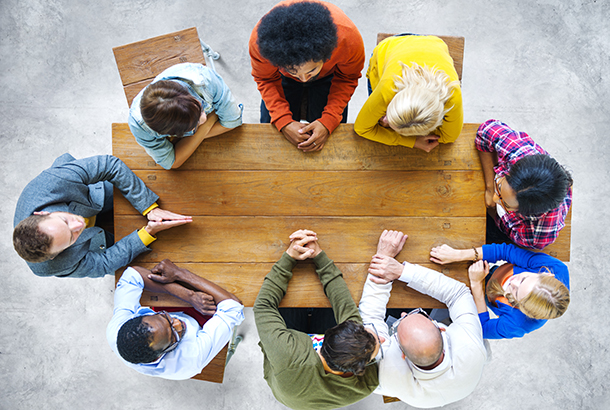 Wat vind je van de duur van de training?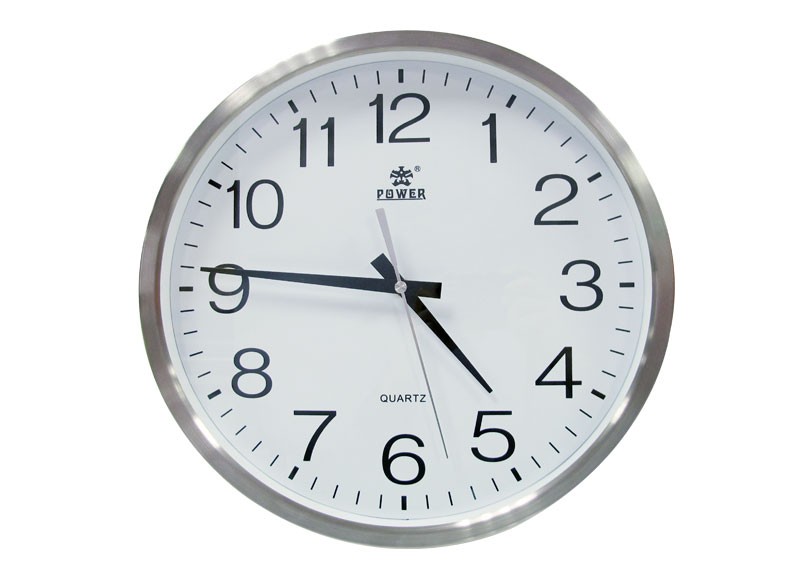 Wat doe je tijdens de training?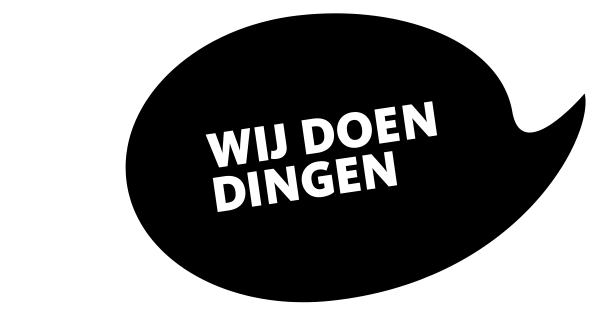 Hoe doe je mee tijdens de training?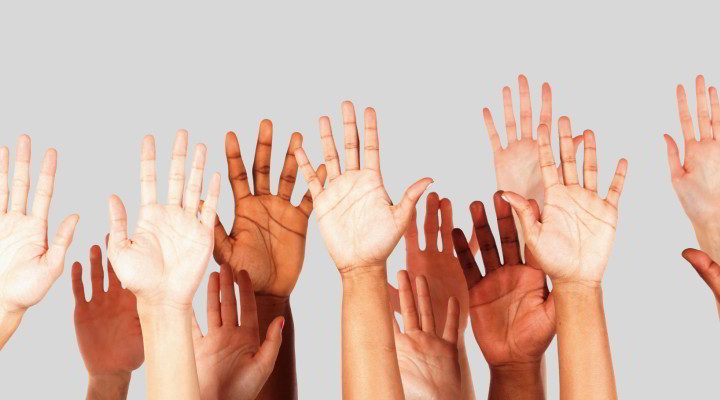 Wat vind je van de training?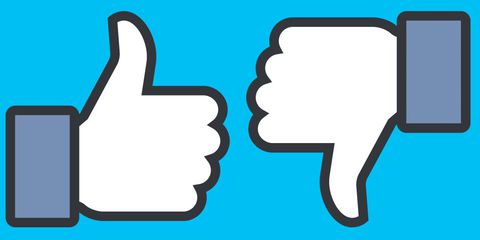 Wat heb je aan de training gehad?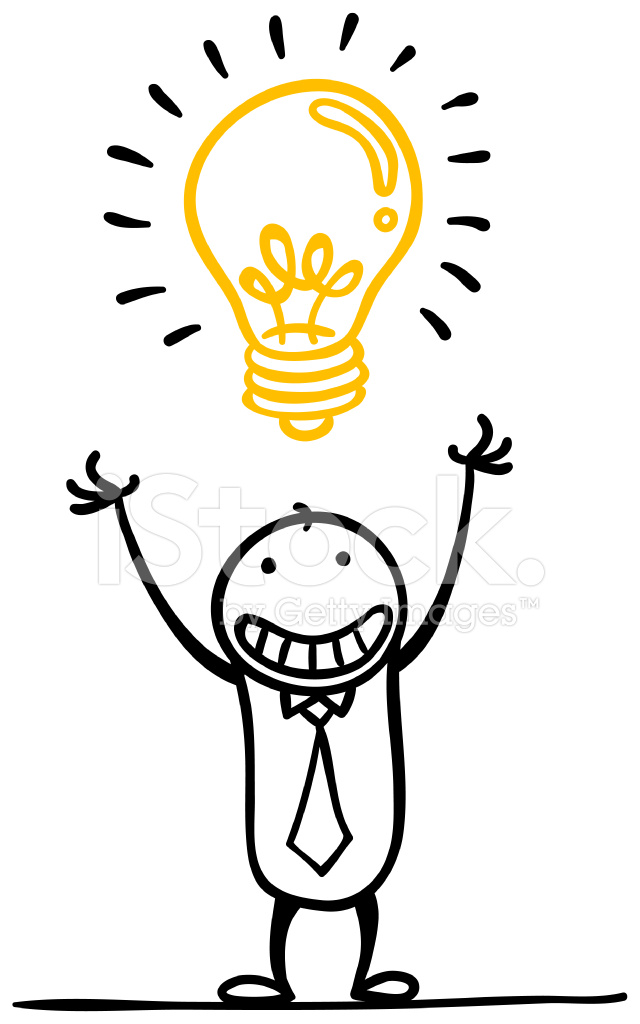 Bijlage 5: Reactie op de proeve van wetgeving: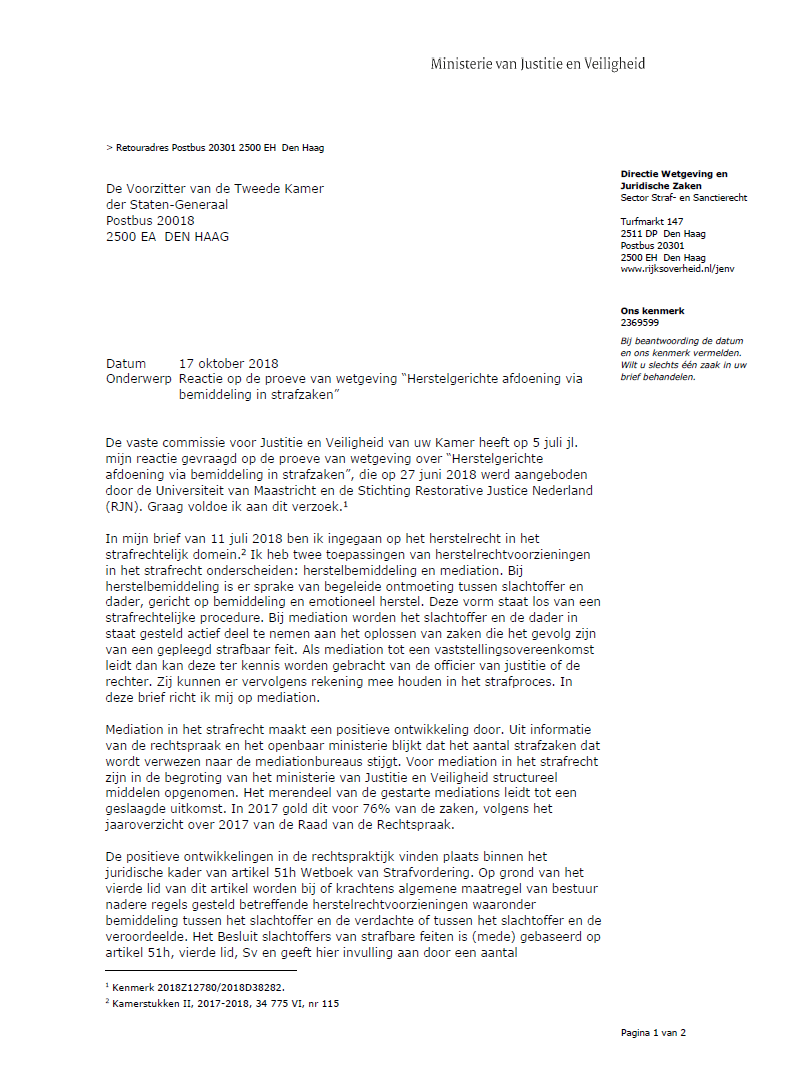 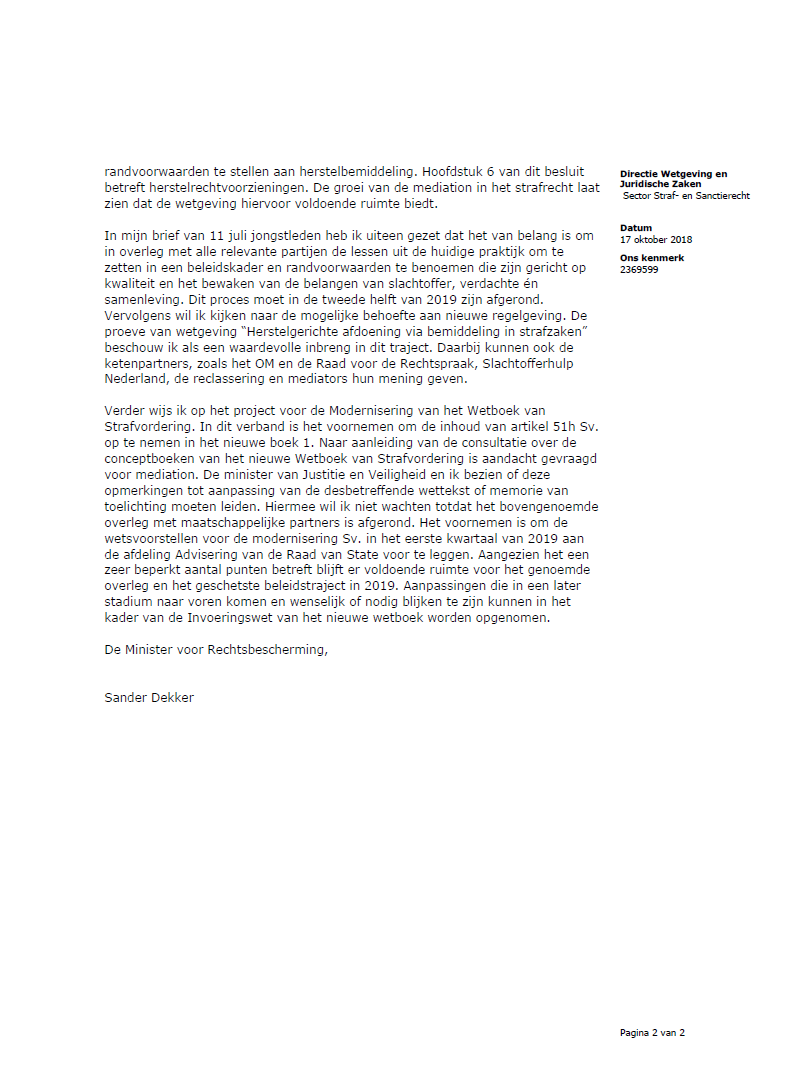 Tabel 1: Titel en onderwerpen van de training ‘Kiezen voor Verandering’.Tabel 1: Titel en onderwerpen van de training ‘Kiezen voor Verandering’.Titel bijeenkomsten:Onderwerpen:1. Stoppen Met criminaliteit:Met wie zit ik hier op deze training? Wat verwacht ik van deze training? Welke reden(en) heb ik om hier te zijn? Welke voor en nadelen heeft criminaliteit. Welke keuze ga ik vandaag maken?2. Mijn leven in het verleden:Waarom ben ik delict(en) gaan plegen? Wat heeft mij dat opgeleverd? Wat heeft het mij gekost? Hoe kijk ik er nu op terug? Wat zou ik nu anders doen als ik het over mocht doen?3. Mijn leven op dit moment:Wat vind ik nu van mijn leven ? Welke belangrijke zaken/mensen spelen een rol in mijn leven op dit moment? Hoe ervaar ik het om gevangen te zitten? Waar ben ik goed in? Waar zou ik beter in willen worden?4. Mijn leven in de toekomst:Welke waarden zijn voor mij belangrijk in de toekomst? Hoe kan ik deze waarden verankeren in mezelf? Wat kan ik hier in detentie al aan doen? Welke doelen kunnen me hierbij helpen? Wie of wat heb ik daarbij nodig?5. Wat wil ik bereiken en hoe ga ik dat voor elkaar krijgen?:Waar loop ik tegen aan als ik nu naar buiten zou gaan? Hoe voorkom ik dat ik na deze detentie een delict ga plegen? Wat moet ik doen om dat te voorkomen? Hoe ga ik dat voor elkaar krijgen? Wat zijn mijn dromen en idealen in een toekomst zonder detentie? Wat of wie gaat mij daarbij helpen ? Hoe kan ik van anderen het juiste respect krijgen?6. TRA-Plan opstellen:Wat wil ik binnen detentie gaan doen om mezelf sterker te maken? Wat moet ik hiervoor aanpakken/oplossen? Wat kan ik daar voor hulp bij krijgen? Welke concrete afspraken maak ik met mezelf? En wie of wat heb ik nodig na detentie om mijn doelen te kunnen bereiken en tevens vast te kunnen houden.18 maartRondleiding in de penitentiaire inrichting van Almelo. Tijdens de rondleiding vragen wanneer ik langs zou kunnen komen voor interviews met de gevangenen en met de trainers. Daarnaast vragen wanneer ik een training bij kan wonen. Dit zal waarschijnlijk voor begin en midden april zijn.18 - 21 maartTopiclijst afhebben voor het interview met de trainers voor deelvraag 1, zodat ik tijdens de Learning Community van 22 maart feedback kan krijgen. Daarnaast contact krijgen met de andere penitentiaire inrichting in Alphen aan den Rijn, waar ik een datum kan plannen voor het interview met hen. Dit interview zal pas plaatsvinden nadat ik heb geïnterviewd voor deelvraag 2. Ik zal ook interviews inplannen met medewerkers Stichting MEE, die ook PI Almelo helpen met de gedetineerden met LVB.22-24 maartVerwerken feedback van Learning Community voor de topiclijst voor deelvraag 1. Zaterdag is mijn vrije dag en zal ik dus vrijhouden, tenzij dit niet mogelijk is in verband met drukte. Dit zal gelden voor elk weekend.25 - 28 maartTopiclijsten voor het interview van deelvraag 2b afhebben en een afspraak plannen met lector H. Kaal van het lectoraat LVB en Jeugdcriminaliteit. 29 maart feedback vragen voor mijn topiclijst voor deelvraag 2b. 1 - 3 aprilTopiclijsten afhebben voor de interviews met de gevangenen.Gedurende deze tijd wil ik ook al een training hebben bijgewoond en wil ik een interview hebben gehad over de training ‘Kiezen voor Verandering’. Hier kan ik vervolgens feedback voor krijgen op 4 april. Gezien mijn agenda zal de training bijwonen en het interview worden gepland op 26, 27 of 28 maart. 2 april heb ik vanaf 13:00 vrij gepland vanwege een afspraak. Hierdoor zal ik deze Learning Community missen.4 – 8 aprilFeedback verwerken over de topiclijst van deelvraag 2a. Deze vervolgens laten controleren aan lector H. Kaal om te kijken of het geschikt is voor mensen  met LVB.  8 en 9 aprilDe trainers interviewen voor deelvraag 2. Hoewel de datum nog onbekend is, zal ik ervoor pleiten om het op deze dagen te plannen, aangezien het één van de weinige momenten is waarop ik de hele dag vrij ben. Hierdoor kan ik het interview ook bespreken tijdens de Learning Community van 11 april. Indien dit niet kan, dan zijn 11 en 12 april beschikbaar als alternatief. 10 april heb ik vanaf 13:00 vrij gepland vanwege een afspraak. 11, 12, 14 aprilTranscriberen van de interviews tot nu toe door een derde. Dit zullen dan 4 interviews zijn.15 – 21 aprilDe rest van interviews doen voor deelvraag 2b. Daarnaast zal ik 18 of 19 april het interview met de penitentiaire inrichting van Alphen aan den Rijn inplannen. Ik heb dan namelijk genoeg resultaten om gerichte vragen te kunnen stellen. De interviews met de licht verstandelijk beperkte gedetineerden zal ik ter plaatsen al transcriberen, dit hoef ik vervolgens alleen uit te typen. Het interview met de PI Alphen zal ik laten transcriberen door een derde. De Learning Community van 18 april zal ik daarom overslaan deze week.22, 23 of 24 april Het interview met de medewerkers van Stichting MEE zal ik op één van deze data inplannen. Dit interview laat ik ook transcriberen door derde. Daarnaast zal ik al gaan werken aan het verwerken van mijn resultaten.De rest van aprilHet onderzoek uitwerken en resultaten beschrijven. Vervolgens met mw. H. Kaal de resultaten en de training op dit moment overleggen en kijken waar er mogelijkheden zijn voor verbetering. Overleggen met stichting MEE of zij nog interessante onderzoeksresultaten hebben die ik mee kan nemen in mijn onderzoek.3 en 4 meiVrijdagavond en zaterdagochtend vrij gepland. 06-05-2019Inleveren concept onderzoek.mei Verbeteren onderzoek en werken aan interventie.03-6-2019Onderzoek en interventie inleveren.JuniEvt. verbeteren scriptie en/of interventie. Werken aan reflectieverslag en inplannen van de presentatie, indien de interventie is goedgekeurd. 28-6-2019Evt. inleveren scriptie, interventie, indien 1e kans met een onvoldoende is beoordeeld. Inleveren reflectieverslag. 4 – 13 juliVakantie14 juli - 28 augustusEventueel herkansen reflectieverslagGebruikte methoden (interventies) groep en individueelWelke interventies worden er al toegepast op het gebied van LVB?Welke interventies worden er toegepast over het algemeen?Doelstellingen trainingWanneer ziet u een training als geslaagd?Wanneer wordt er besloten dat de training voor een gedetineerde geen zin zal hebben?Eigen regie normaal en LVBHoe geef je gedurende de training verantwoordelijkheid bij een gewone gedetineerde?Is dit anders dan bij een gedetineerde met LVB?Hoe is het leefklimaat binnen de training KVV: Een stabiele leefklimaat met veel structuur of veel vrijheid. Of wordt er per gedetineerde gekeken naar maatwerk?Tijd groep en individueelHoeveel tijd heeft u voor een groepstraining, en kan dit uitlopen of is dit strict?En individuele gesprekken?Communicatie groepHoe wordt er gecommuniceerd binnen de groepstraining. Is dit een discussie of een preek of een wisselwerking tussen die twee?Zijn er al veranderingen doorgevoerd qua omgang met LVB?Communicatie individueelWaar ligt de focus op gedurende de individuele gesprekken?Past uzelf aan wanneer u spreekt met een gedetineerde met LVB?Rol trainerWat is, naast de training leiden, de rol van de trainer?Hoever gaat u om een gedetineerde te helpen?Waar ligt voor u de grens in uw verantwoordelijkheidUitwerking 4 vormen van herstelHoe zorgt u ervoor dat elke vorm van herstel terugkomt binnen de training?Welke vorm van herstel vinden gedetineerden (algemeen) complex?Onderzoeker (ik)VoorstellenDoel onderzoekDoel interviewAanpakAnoniem interviewVertrouwelijkheidOpname (indien mogelijk)tijdsduurParticipantWelke functie vervult u binnen de training KVV?Hoe bent u binnen deze functie terecht gekomen?VisieWat waren uw verwachtingen van deze training?Welke doelstellingen heeft deze training volgens u?Welke observaties heeft u gedaan bij gedetineerden met LVB?Welke interventies en methodes worden gebruikt binnen dit traject algemeen?Welke interventies en methodes worden gebruikt binnen dit traject voor LVB?Opbouw trajectUitgangspunt intakegesprekOpbouw en duur; trainingen (groep en individueel), nazorg?Ervaring trajectErvaring trajectWat zie je terug van je verwachtingen bij gedetineerden algemeen? (voldoet het)Ziet u dit ook terug bij gedetineerden met LVB?MotiverenTraining ‘Kiezen voor Verandering’Ervaring trainingenInhoud & stofWat werkt voor gedetineerden met LVB en waarom? Wat kan er beter?Ervaring groepstrainingWat vind je van groepsbegeleiding?Keuze voor groepsbegeleidingGroepsproces algemeen (voor- en nadelen)Groepsproces LVBBegeleidingHoe ervaar jij jezelf als trainer?Belangrijke kwaliteiten en ontwikkelingContact met LVBMotivatie gedetineerdenInzet gedetineerden algemeenInzet gedetineerden LVBMotivatie gedetineerden algemeenMotivatie gedetineerden LVBUitkomst trajectWat krijg je voor elkaar met de gedetineerden (algemeen en LVB?Wat wil je (nog) bereiken met gedetineerden met LVB? Mogelijkheden en knelpunten traject voor gedetineerden met LVBAfsluitingVragen stellen of aanvullingen doenBedankenOnderzoeker (ik)VoorstellenDoel onderzoekDoel interviewAanpakAnoniem interviewVertrouwelijkheidOpname (indien mogelijk)tijdsduurParticipantHoe bent u in detentie geraakt?Waar bevindt u zich op dit moment binnen het traject?VerwachtingenWat zijn/waren je verwachtingen van de training KVV?Wat is de reden dat u meedoet aan de training KVV?Opbouw trainingIntakegesprekOpbouw & duur; groepstrainingen, individuele gesprekken?Ervaring trajectWat vind je van de training tot dusver?Wat zie je terug van je verwachtingen?Training KVVErvaring trainingenInhoud/stofErvaring trainerWat heb je geleerd? (mogelijkheden)Wat mis je nog? (knelpunten)Ervaring groepstrainingWat vindt u van het groepsgedeelte van de training?Hoe ervaart u de omgang met de andere deelnemers gedurende dit gedeelte?Ervaring individuele gesprekkenWat zijn uw ervaringen gedurende de individuele gesprekken?BegeleidingWat vindt u van de begeleiding?Hoe vaak heeft u contact met de begeleiding?Hoe ervaart u dit contact?ToegankelijkheidHoe ervaart u de training op het gebied van toegankelijkheid?Heeft u begrepen waarom de training er is?Uitkomst (indien het traject al is doorlopen)Beoordeling trajectUitkomst/resultaatWat moet je nog bereiken? Hoe? Mogelijkheden en knelpuntenAfsluitingVragen stellen of aanvullingen doenBedanken